OMB #: 0970-0151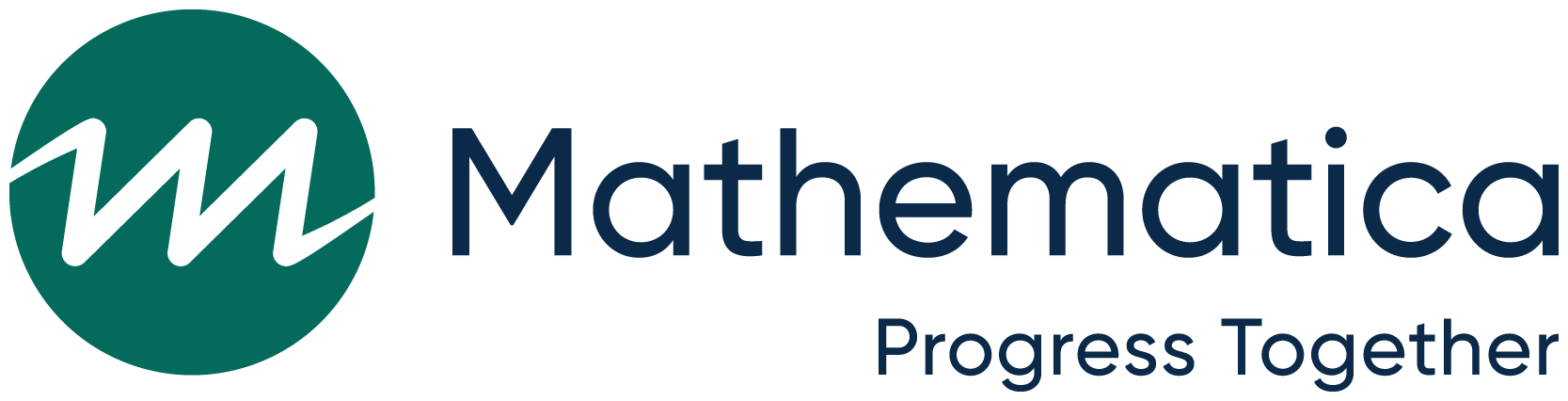 Expiration Date: 12/31/2023	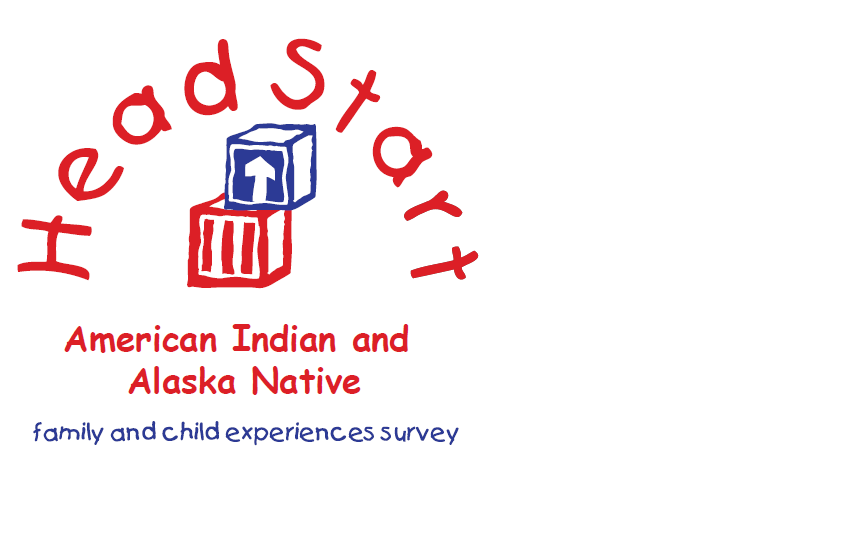 American Indian and Alaska Native Head Start Family and Child Experiences Survey (AIAN FACES)Fall 2021 Special Head Start Parent SurveyWelcome to the American Indian and Alaska Native Head Start Family and Child Experiences Survey (AIAN FACES) parent survey. Please refer to the instructions you received to find your login ID and password. To begin the survey, enter your login ID and password in the fields below, and then click OK. If you do not have your login ID and password, please call 877-523-4651. You can also email us at AIANFACES@mathematica-mpr.com. Username:___________________________Password:___________________________SCREENERIntro2.SURVEY INFORMATIONMathematica is conducting the American Indian and Alaska Native Head Start Family and Child Experiences Survey (AIAN FACES) for the Administration for Children and Families (ACF). ACF is part of the U.S. Department of Health and Human Services.We are inviting you to complete a survey about you and your child, because they are in a Head Start program that is taking part in AIAN FACES. This study aims to learn more about families in Head Start and the services Head Start provides. By completing this survey, you will help Head Start serve all children and their families. The survey will take about [IF WAVE = 1: 35 minutes; IF WAVE = 2 and PREVINT = 1: 28 minutes; IF WAVE = 2 and PREVINT = 0: 40 minutes] to complete. Please click the button below to continue or close this webpage to exit. Intro3.How to Complete the SurveyThank you for taking the time to complete this survey.There are no right or wrong answers.To answer a question, click the box to choose your response.To continue to the next webpage, click the “Next” button.To go back to the previous webpage, click the “Back” button. Please note that this command is only available in certain sections.If you need to stop before you have finished, close out of the webpage. The data you provide prior to logging out will be securely stored and available when you return to complete the survey.For security purposes, you will be timed out of the survey if you are idle for longer than 30 minutes. Please click on the button below to begin the survey or close this webpage to exit.SC0_w.	  In the fall we completed an interview with [FallRespondent_FullName]. Is that you?	Yes	1 	No	0 NO RESPONSE	M SC1_w.	The person most responsible for [CHILD]’s care should complete this survey. Are you [still] that person?	Yes	1 	GO TO SC1a	No	0 	GO TO NewNameRep_wNO RESPONSE	M 	GO TO NewNameRep_wSC1a_w. Do you live in the same household as [CHILD]?	Yes	1 	GO TO SKIP BOX SC0d	No	0 	GO TO NewNameRep_wNO RESPONSE	M	GO TO NewNameRep_wNewNameRep_w and NewRepPhone_w. 		[Among the people that live with [CHILD], please/Please] enter the name, address, and phone number of the person most responsible for [CHILD]’s care.First Name:	Middle Initial:	Last Name:	Street Address 1:	Street Address 2:	City:	State:	Zip: 	Telephone:NO RESPONSE	M 	GO TO THANKSNewNameRepTZ_w.	What time zone are you in? Eastern Time (US & Canada) [(FILL CURRENT TIME)]	62	Indiana (East) [(FILL CURRENT TIME)]	63	Central Time (US & Canada) [(FILL CURRENT TIME)]	65	ARIZONA [(FILL CURRENT TIME)]	68	MOUNTAIN TIME (US & CANADA) [(FILL CURRENT TIME)]	70	PACIFIC TIME (US & CANADA) [(FILL CURRENT TIME)]	71ALASKA [(FILL CURRENT TIME)]	72	HAWAII [(FILL CURRENT TIME)]	73	BAJA CALIFORNIA [(FILL CURRENT TIME)]	93SC2b_2_w. According to our records [CHILD] is still attending Head Start. Is that correct?	Yes	1 	GO TO SampMemb_w	No	0	GO TO SC2c_2_wNO RESPONSE	M	GO TO SC2c_2_wSC2c_2_w.	What grade or year of school is [CHILD] attending? 	(Click here for more information about the grades or years below.)Head Start is closed due to COVID-19 outbreak	12 	GO TO SampMemb_w	Head Start	1 	GO TO SampMemb_w	Nursery/Preschool/Prekindergarten	8 	SC2c_2Exit_w 	Kindergarten	2 	SC2c_2Exit_w 	Transitional Kindergarten (Before Kindergarten)	3 	SC2c_2Exit_w 	Pre-first Grade (After Kindergarten)	4 	SC2c_2Exit_w	First Grade	5 	SC2c_2Exit_w	Un-graded or Home Schooled	6 	SC2C_2new_w	Special Education	7 	SC2c_2Exit_w	Something else	99	SC2c_2Specify_w	Not enrolled in school	11 	SC2c_2Exit_w NO RESPONSE 	M  SC2c_2Exit_wSC2c_2Specify_w. 	Please enter the grade your child is in.		GRADE	 (STRING 50)NO RESPONSE	M	SC2C_2new_w. 	What grade would [CHILD] be in if they were attending a school with regular grades?	(Click here for more information about the grades or years below.)	Head Start	1 	GO TO SampMemb_w	Nursery/Preschool/Prekindergarten	8	SC2c_2Exit_w	Kindergarten	2 	SC2c_2Exit_w	Transitional Kindergarten (Before Kindergarten)	3 	SC2c_2Exit_w	Pre-first Grade (After Kindergarten)	4 	SC2c_2Exit_w	First Grade	5 	SC2c_2Exit_w	Special Education	7 	SC2c_2Exit_wNO RESPONSE	M 	SC2c_2Exit_w SC2c_2Exit_w : 	Right now we are only looking at children attending Head Start. We do not have any more questions for you now.SampMemb_w. 	Thank you for agreeing to complete this survey. [As you may remember, the/The] purpose of this study is to learn more about families in the Head Start Program. [When we spoke to parents from [CHILD]’s Head Start program last fall we were unable to interview you.]We also want to learn more about the program [CHILD] attends. This will help us understand Head Start from a parent’s point of view, including some information about your child’s home environment. Information from this study will be used to help Head Start better serve all children and their families.In this survey we’ll want to learn more about the activities you do with your child, including the language you speak with them regularly. We will use the term Native to refer to American Indian or Alaska Native culture or language.  Taking part is completely voluntary. There are no risks or direct benefits from taking part in the study. Your choice to take part or not will not affect the Head Start services you and your child receive. If you choose to take part in the study but then decide you want to leave the study at any point, that is okay.No one outside of the Mathematica study team will be able to connect you to the answers you provide to the survey questions. Some questions might ask you to answer questions in your own words. We may use statements or parts of statements you make in connection with the study; however, we will not identify you as the source of the statement; we also will not identify your program or community. We will never identify you or any individual parent, child, or other staff member, in any report; reports will contain only general study results. All information collected as part of AIAN FACES will be kept private to the extent permitted by law unless we learn that a child has been hurt or is in danger or you tell us that you plan to seriously hurt yourself or someone else – then by law, we must make a report to the appropriate legal authorities. In the future, survey responses from the study (with nothing identifying individuals, programs, or communities) will be securely shared only with qualified individuals who are studying Head Start children, their families, and programs.We have a Certificate of Confidentiality from the National Institutes of Health. The Certificate helps us protect your privacy. This strictly limits when the study team can give out information that identifies you, even in court. However, we may need to share your information if it shows a serious threat to you or to others, including reporting to authorities when required by law. The U.S. Department of Health and Human Services (DHHS) may ask for data for an audit or evaluation. If they do, we will need to provide it. However, only DHHS staff involved in the review will see it.Your answers are very important, so please be as accurate as possible. Occasionally, you may be asked a question that does not apply to you or that you may not want to answer.  If that happens, you can skip it and move on to the next question. Additionally, some questions will be about the COVID-19 pandemic, your mental health, and national events that may have caused you and your family distress. If needed, the National Suicide Prevention Lifeline offers free and confidential support for people in distress and is available 24 hours a day. Their toll-free telephone number is 1-800-273-8255.C2_w.	Is [CHILD] still enrolled in [ProgramName] in [ProgramCity], [ProgramState] or have they stopped going to that program?Yes, [CHILD] is still going to same program	1 GO TO SC3_introNo, [CHILD] stopped going to that Head Start program	0  GO TO C9BC9b_w.	When did [CHILD] stop going to [PROGRAM]?|     |     |  / |     |     | / |     |     |     |     |	MONTH       DAY            YEAR(1-12)	      (1-31)	(2018-2020)C17_exit_w.	This spring we are only looking at children attending the Head Start program [CHILD] attended as of [FallInt_MonthYear]. We do not have any more questions for you now, but thank you for your time.NO RESPONSE	M	GO TO THANKS (DISP=50)SC3_intro. 	CATI: Before we get started, I would like to make sure we have your name recorded correctly.	WEB: We would like to make sure we have your name recorded correctly.SC3.  	CATI: INTERVIEWER INSTRUCTION: READ NAME TO RESPONDENT AND VERIFY SPELLING. 	WEB: Is the correct spelling of your name below?	[DISPLAY PRELOADED FIRST NAME, MIDDLE NAME/INITIAL, LAST NAME]	Yes, my name is spelled correctly	1 	GO TO SC7	This is my name, but it is misspelled	2 	No, this is not my name	3 DON’T KNOW	dREFUSED	r NO RESPONSE	M	SC3a.	CATI: May I have the correct spelling of your name?	WEB: Please enter the correct spelling of your name.First Name:	Middle Initial:	Last Name:	SC3b.	What is your telephone number?PROGRAMMER: INSERT PHONE MASK	Do not have a telephone number	0NO RESPONSE	MSC3c.	What is your email address?		EMAIL	(STRING 50)	Do not have email	0	NO RESPONSE	M	SC7.	What is your birth date?	WEB ONLY: Please enter it below.|     |     | / |     |     | / |     |     |     |     |MONTH     DAY            YEAR(RANGE 1923-2005) DON’T KNOW	dREFUSED	r NO RESPONSE	M	SC7a.	CATI: Now, I would like to confirm we have your birth date recorded correctly.	NOTE: READ BIRTH DATE TO THE RESPONDENT AND VERIFY WHETHER CORRECT.	[DISPLAY FallRespondent_DOB, MM/DD/YYYY]	WEB: Now, we would like to confirm your birth date. Is your birth date [FallRespondent_DOB]?	Yes, birth date is correct	1 	No, birth date is incorrect	2 DON’T KNOW	dREFUSED	r NO RESPONSE	M	SC7b.	What is your birth date? 	WEB ONLY: Please enter it below.|     |     | / |     |     | / |     |     |     |     |MONTH     DAY            YEAR(RANGE 1923-2005) SC8.	CATI: Now, I would like to make sure we have [CHILD]’s name recorded correctly.	INTERVIEWER INSTRUCTION:  READ NAME TO RESPONDENT AND VERIFY SPELLING	WEB: Now, we would like to make sure we have the correct spelling of your child’s name. Is the information below correct?First Name: [FILL]Middle Name/Initial: [FILL]Last Name: [FILL]	Yes, name is correct	1 	GO TO SC9	No, name is incorrect	0DON’T KNOW	dREFUSED	r NO RESPONSE	MSC8a.	CATI: May I have the correct spelling of [CHILD]’s name?	WEB: What is the correct spelling of your child’s name? Please enter it below.First Name:	Middle Initial:	Last Name:	DON’T KNOW	dREFUSED	r NO RESPONSE	MSC9. 	What is your relationship to [CHILD]? 	(Click here for definitions of relationship options.)	Biological or adoptive mother	11 	Biological or adoptive father	12	Stepmother	15	Stepfather	16	Grandmother	17	Grandfather	18	Great grandmother	19	Great grandfather	20	Sister/stepsister	21	Brother/stepbrother	22	Other relative or in-law	23	Foster parent	25	Other non-relative	27	Parent’s girlfriend or partner	29	Parent’s boyfriend or partner	30DON’T KNOW	dREFUSED	r NO RESPONSE	MSC9_1.	How are you related to [CHILD]?(Click here for definitions of relationship options.)Select one only 	Female guardian	3 	Male guardian	4 	Daughter/Son of [CHILD]'s parent’s partner	5 	Other relative of [CHILD]'s parent’s partner	6DON’T KNOW	dREFUSED	r NO RESPONSE	MSC9a.	What is the first name of [CHILD]’s biological or adoptive mother?		FIRST NAME	(STRING 50)DON’T KNOW	dREFUSED	r NO RESPONSE	M	SC9b.	What is the first name of [CHILD]’s biological or adoptive father?		FIRST NAME	(STRING 50)DON’T KNOW	dREFUSED	r NO RESPONSE	M	SC10. 	Are you [CHILD]’s legal guardian?	Yes	1 	GO TO VERSION BOX A	No	0DON’T KNOW	dREFUSED	r NO RESPONSE	MSC11. 	CATI: Who is [CHILD]’s legal guardian?	WEB: Please enter the name, address, and phone number of [CHILD]’s legal guardian.First Name:	Middle Initial:	Last Name:	Street Address 1:	Street Address 2:	City:	State:	Zip: 		TELEPHONEDON’T KNOW	dREFUSED	r NO RESPONSE	MA. ABOUT YOUR CHILDA1.	Is [CHILD]…	Select all that apply	A boy	2	A girl	1	Another gender identity (SPECIFY)	3		                                                           (STRING 50)	Prefer not to answer	4	DON’T KNOW	dREFUSED	r NO RESPONSE	MA2.	What is [CHILD]’s birth date?	WEB ONLY: Please enter it below.|     |     | / |     |     | / |     |     |     |     |MONTH     DAY            YEAR(YEAR RANGE 2014-2019) DON’T KNOW	dREFUSED	r NO RESPONSE	M	A3.	WEB: Is [CHILD] of Spanish, Hispanic, or Latino/a/x, or Chicano/a/x origin?	CATI: Is [CHILD] of Spanish; Hispanic; Latino, Latina, or Latinx; or Chicano, Chicana, or Chicanx origin?	Yes	1		No	0	DON’T KNOW	dREFUSED	r NO RESPONSE	M	A5.	CATI: What is [CHILD]’s race? You may name more than one if you like.	IF PARENT ANSWERS ‘Hispanic,’ PROBE: Would that be white Hispanic or black Hispanic?	IF PARENT ANSWERS ‘Hispanic’ AGAIN, PUT RESPONSE IN OTHER CATEGORY.	WEB: What is [CHILD]’s race? Select one or more	White	11		Black or African American	12 		American Indian or Alaska Native	13	Asian	27 		Native Hawaiian, or other Pacific Islander	26 		Another race (SPECIFY)	25 	Please specify other race.		STRING 50	DON’T KNOW	dREFUSED	r NO RESPONSE	MB. ABOUT HOUSEHOLDNO B1 TO B2 IN THIS VERSIONB3a.	Besides yourself and [CHILD], does anyone normally live in your household? This would include anyone who usually lives there who is temporarily away from home for work or military duty, or living in a dorm in school. Please do not include anyone staying there temporarily who usually lives somewhere else.	Yes	1	GO TO B3_FN	No	0  	GO TO D1LOOP 1: HOUSEHOLD NAMESIF WAVE=1 OR 2PROGRAMMER: Please add WEB SOFT CHECK: IF MoreHH1 OR MoreHH2=NO RESPONSE; Please provide an answer to this question and continue. To continue to the next question without providing a response, click the Next button.LOOP 2: HOUSEHOLD AGES AND RELATIONSHIPSIF WAVE=1 OR 2PROGRAMMER: Please add WEB SOFT CHECK: IF B4, B5, B5a1, B5a2, OR B5a3=NO RESPONSE; Please provide an answer to this question and continue. To continue to the next question without providing a response, click the Next button.PROGRAMMER NOTE:  LOAD NAMES OF ALL ADULTS IN THE HOUSEHOLDPROGRAMMER NOTE:  CALCULATE AGE OF ALL RESPONDENTS IN HOUSEHOLD. BUILD VARIABLES: 1. OnlyChild: If the focal child is the only child in the HH (where no other members are less than or equal to 18), OnlyChild=1. If there are additional children in the HH, where other HH members (beside focal child) age is less than or equal to 18, OnlyChild=0.2. OnlyAdult: If the respondent is the only adult in the HH (where no other members are greater than 17), OnlyAdult=1. If there are additional adults in the HH, where other HH members (beside respondent) age is greater than 17, OnlyAdult=0.B6a.	Sometimes people need to move in with family or friends. Is anyone who usually lives somewhere else temporarily staying in your household?Yes 	1	No	0DON’T KNOW	dREFUSED	r B6b.	CATI: Please tell me the first names of all the other people who are temporarily staying in your household.	WEB: Please enter the first names of all the other people who are temporarily staying in your household. (STRING 50)B6c.		How old is [NAME]?CATI: INTERVIEWER NOTE: IF CHILD IS LESS THAN 1 YEAR OLD, RECORD AS 0.WEB: If a child is less than 1 year old, please enter “0” for the age.  (STRING 50)B6d.	What is [NAME]’s relationship to [CHILD]?Select one only Biological or adoptive mother 	1 Biological or adoptive father 	2Stepmother 	3Stepfather 	4Grandmother 	5Grandfather ………	6Great grandmother …	7Great grandfather ……	8Sister/stepsister	9Brother/stepbrother 	10Other relative or in-law 	19Foster parent 	20Other non-relative	21 Parent’s girlfriend or partner ………………	17Parent’s boyfriend or partner …………………	18DON’T KNOW	dREFUSED	r NO RESPONSE	MB8a. 	Do you have a spouse or partner who lives in this household? 	[List of B3_#_Name, NOT including B3_1_Name (child) and B3_2_Name (respondent)]Yes	1	No	0DON’T KNOW	dREFUSED	r NO RESPONSE	MB8b. 	Who in the household is your spouse or partner? 	[List of B3_#_Name, NOT including B3_1_Name (child) and B3_2_Name (respondent)]CATI ONLY: INTERVIEWER NOTE: SELECT NAME OF PERSON WHO IS [RESPONDENT]'S SPOUSE/PARTNER. B9.	Are you and [B3_#_Name]…Select one only	married,	1	GO TO D1	in a registered domestic partnership or civil union,	5	GO TO D1	divorced,	2	GO TO D1	separated,	3	GO TO D1	not married, or	4	GO TO D1	living as partners in a committed relationship?	6	GO TO D1DON’T KNOW	d	GO TO D1REFUSED	r 	GO TO D1NO RESPONSE	M	GO TO D1NO B10 THIS VERSIONNO SECTION C THIS VERSION D. ACTIVITIES WITH YOUR CHILDD1.	CATI: Now I have some questions about you and [CHILD] at home.	How many times have you or someone in your family read to [CHILD] in the past week?  	By family, I mean the people living together in your household.	Would you say...	WEB: The next questions are about you and [CHILD] at home.	How many times have you or someone in your family read to [CHILD] in the past week?	By family, we mean the people living together in your household. 	Would you say…	not at all,	1	once or twice,	2	three or more times, but not every day, or	3	every day?	4DON’T KNOW	dREFUSED	r NO RESPONSE	MD3a1_r.	How many times have you or someone in your family told stories to [CHILD] in the past week? Would you say…	not at all,	0	once or twice,	2	three or more times, but not every day, or	3	every day?	4DON’T KNOW	dREFUSED	r NO RESPONSE	MD5b.	In the past 12 months, has [CHILD] done the following with someone in your community (outside of your family)?	Please include both in person and remote or virtual activities or gatherings (for example, over Zoom or Facebook).D6a.	Is English spoken in your home? 	Yes	1		No	0	DON’T KNOW	dREFUSED	r NO RESPONSE	M	D7.	Is any language other than English spoken in your home? This includes an American Indian or Alaska Native language that may be spoken in your home.	Yes	1	GO TO D8	No	0	GO TO D10aDON’T KNOW	d	GO TO D10aREFUSED	r 	GO TO D10aNO RESPONSE	M	GO TO D10aD8.	What other languages are spoken in your home?	CATI: PROBE: Any other langauges? Select all that apply	Your Native language (SPECIFY)	33Specify                                                         (STRING 50)	Other Native language(s) (SPECIFY)	34Specify                                                         (STRING 50)	French	11	Spanish	12	Another language (SPECIFY)	21Specify	(STRING 50)	DON’T KNOW	dREFUSED	r NO RESPONSE	MD10.	What language do you usually speak to [CHILD] at home?Select one only	English	25	Your Native language	33	Other Native language(s)	34	French	11	Spanish	12	Another language (SPECIFY)	21Specify	(STRING 50)DON’T KNOW	dREFUSED	r NO RESPONSE	MD10a.	CATI: Please indicate how often you did each of the following things in the past month. By Native language we mean an American Indian or Alaska Native language. 	Would you say, very often, often, sometimes, rarely, or never? 	WEB: Please indicate how often you did each of the things below in the past month. By Native language we mean an American Indian or Alaska Native language. D10a1. 	How important is it for you that your [child learns/children learn] your Native language? Would you say… Select one only	very important,	1	somewhat important, or	2	not at all important?	3DON’T KNOW	dREFUSED	r NO RESPONSE	MG. YOUR CHILD’S BEHAVIOR AND YOUR RELATIONSHIP WITH CHILDNO G1 THIS VERSIONG2. 	Since March 2020, many families have experienced stress due to the COVID-19 pandemic and current events related to racial injustice in the country. During this time, your child has also experienced many developmental changes. Since March 2020, has [CHILD]… G3.	Please describe [CHILD] according to how they approach tasks.  How often in the past month did they act this way?  Would you say:  “never,” “sometimes,” “often,” or “very often?”E. CHILD’S ACTIVITIESe_INTRO.The next questions are about some of [CHILD]’s activities.E4r.	About how much total time does [CHILD] spend doing the following activity on a typical weekday? Would you say more than 2 hours, 1 to 2 hours, less than one hour, or they never spend time on that on a typical weekday?	Select one per rowH.  HOUSEHOLD ROUTINESH1.	CATI: My next questions are about routines in your household. 	In a typical week, please tell me the number of days at least some of the family eats the evening meal together. 	PROBE: IF VARIES: On average, how many days?	WEB: The next questions are about routines in your household.	In a typical week, about how many days does at least some of the family eat the evening meal together with [CHILD]?	If it changes each week, enter the number of days on average.		NUMBER(RANGE 0-7)DON’T KNOW	dREFUSED	r NO RESPONSE	MH8.	When is [CHILD]’s regular bedtime?	CATI: PROBE: We are interested in what time they usually go to bed, not what time they actually fall asleep.	NOTE:	IF VARIES, PROBE:  On an average night?	NOTE:	IF BEDTIME IS AFTER MIDNIGHT, TYPE IN 11:59	WEB: We are interested in what time they usually go to bed, not what time they actually fall asleep. If it varies, please enter the time on an average night.If your child’s bedtime is after midnight, please enter 11:59PM.  	    AM   PM	 (1 -12) ( 0-59)	[CHILD] does not have a usual bedtime	98 	GO TO H10DON’T KNOW	dREFUSED	r NO RESPONSE	MH9.	How many times in the last week, Monday through Friday, was [CHILD] put to bed at that time?		NUMBER(RANGE 0-5)DON’T KNOW	dREFUSED	r NO RESPONSE	MH10.	About what time does [CHILD] usually wake up on a weekday?	WEB: If it varies, please enter the time on an average weekday.	CATI NOTE: ENTER “98” FOR NO USUAL TIME.	CATI NOTE:  IF VARIES, PROBE:  On average?  	    AM   PM	(1-12) ( 0-59) 	[CHILD] does not wake up at a usual time	98DON’T KNOW	dREFUSED	r NO RESPONSE	MH11.	During a typical night, about how many times does [CHILD] wake up and need someone to help them settle back to sleep?|     |  NUMBER(RANGE 0-20)DON’T KNOW	dREFUSED	rNO H11b TO H16 THIS VERSIONI1r.	CATI: Please indicate how often you have participated in the following activities at your child’s Head Start center since the beginning of this Head Start year. Please include activities or events that happened in-person or virtually or remotely.	For each one, tell me if that is not yet, once or twice, several times, about once a month, or at least once a week.  How often have you . . .	WEB: Please indicate how often you have participated in the following activities at your child’s Head Start center since the beginning of this Head Start year. Please include activities or events that happened in-person or virtually or remotely.	For each one, indicate if that is not yet, once or twice, several times, about once a month, or at least once a week.  How often have you . . . I1p.	What other activities?(SPECIFY) I2.	How would you prefer to participate in this activity?	CATI only: Would you say in person, virtually or remotely, or both?J. ABOUT CHILD’S MOTHERJ_Intro: The next questions are about [you/[CHILD]’s mother]. J1a.	There can be many reasons for children not living with their parents. Is [CHILD]’s mother still alive?Select one only	Yes	1 	 GO TO J8	No 	0	 GO TO J1bDON’T KNOW	d	 REFUSED	r 	 NO RESPONSE	M 	 J1b.	CATI: I am sorry to hear about [CHILD]’s mother passing. When [CHILD]’s mother was alive, about how often did they see [CHILD]? 	CATI PROBE: Would you say ‘everyday,’ ‘at least once a week, but not every day,’ ‘at least once a month, but not every week,’ ‘a few times a year, but not every month,’ ‘less than once a year,’ or ‘never’? WEB: We are sorry to learn about [CHILD]’s mother passing. When [CHILD]’s mother was alive, about how often did they see [CHILD]?	Everyday	1	At least once a week, but not every day	2 		At least once a month, but not every week	3	A few times a year, but not every month	4 		Less than once a year	5	Never	6 	GO TO K1 BOXJ1c.	About how often does [CHILD]’s mother see [CHILD]?	CATI PROBE: Would you say ‘everyday,’ ‘at least once a week, but not every day,’ ‘at least once a month, but not every week,’ ‘a few times a year, but not every month,’ ‘less than once a year,’ or ‘never’? 	Everyday	1	At least once a week, but not every day	2 		At least once a month, but not every week	3	A few times a year, but not every month	4 		Less than once a year	5	Never	6 	GO TO K1 BOXJ8.	CATI: Now I’m going to ask you some questions about [CHILD]’s biological or adoptive mother.	What [is/was] their birth date?	WEB: The next questions are about [CHILD]’s biological or adoptive mother.	What [is/was] their birth date?	(RANGE 1923-2005)DON’T KNOW	dREFUSED	r NO RESPONSE	MJ15.	The next questions are about [CHILD]’s biological or adoptive parents.	Are they…Select one only	married,	1 	GO TO J17	in a registered domestic partnership or civil union,	5 	GO TO J17	divorced,	2	GO TO J16	separated,	3	GO TO J16	not married, or	4	GO TO J16	living as partners in a committed relationship?	6 	GO TO J17DON’T KNOW	d 	GO TO J16REFUSED	r 	GO TO J16 NO RESPONSE	M	GO TO J16J17.	[The next questions are about [CHILD]’s mother, [FALL_B3_#_Name/SPRING_B3_#_Name].] During the past week (that is, the past 7 days), did [you/[CHILD]’s mother/they] work at a job for pay or income, including self-employment?Select one only	Yes	1 	GO TO J21	No, [I am/[CHILD]’s mother is/they are] retired	2 	GO TO J24	No, [I am/[CHILD]’s mother is/they are] disabled and unable to work	3 	GO TO J24	No (for reason other than retirement or disability)	0	GO TO J18DON’T KNOW	d	GO TO J24REFUSED	r 	GO TO J24NO RESPONSE	M 	GO TO J24J18.	Were (you/they) on leave or vacation from a job for the past week (that is, the past 7 days)?	Yes	1	No	0DON’T KNOW	dREFUSED	r NO RESPONSE	MJ19.	Have [you/they] actively been looking for work in the past 4 weeks?	Yes	1	No	0DON’T KNOW	dREFUSED	r NO RESPONSE	MJ20.	[In the last 12 months/Since [FallInt_MonthYear]], did [you/[CHILD]’s mother/they] work at a job for pay or income, including self-employment?	Yes	1	GO TO J21	No	0	GO TO J24DON’T KNOW	d	GO TO J24REFUSED	r 	GO TO J24NO RESPONSE	M	GO TO J24J21.	About how many total hours per week [do you/did you/do they/did they] usually work for pay or income, counting all jobs?	CATI: INTERVIEWER NOTE: IF HOURS VARY, AVERAGE HOURS PER WEEK. 	CATI: PROBE: Your best estimate is fine. 	WEB: If hours vary, please enter the average hours per week. (Your best estimate is fine). 	(Your best estimate is fine.)	HOURS(RANGE 0-99)DON’T KNOW	dREFUSED	r NO RESPONSE	MJ21a.	Have [you/they] experienced any of the following changes in [your/their] work situation as a direct result of COVID-19? 	CATI ONLY: For each statement I read, please tell me if it is true.J24.	What is the highest grade or year of school that [you/they] completed?	CATI ONLY: NOTE:  If ‘high school’, PROBE:  What is the last grade [you/they] completed?	CATI ONLY: NOTE:  If ‘college’, PROBE: Did [you/they] receive a degree?  If yes, what type of degree?Select one only	8th grade or lower	1	9th to 11th grade	2	12th grade but no diploma	3	High school diploma or equivalent	4	Vocational/technical program after high school but no vocational/technical diploma	5	Vocational/technical diploma after high school	6	Some college but no degree	7	Associate’s degree	8	Bachelor’s degree	9	Graduate or professional school but no degree	10	Master’s degree (MA, MS)	11	Doctorate degree (Ph.D, EdD)	12	Professional degree after bachelor’s degree (medicine/MD; dentistry/DDS; law/JD/LLB; etc.)	13DON’T KNOW	dREFUSED	r NO RESPONSE	M	NO J25 TO J32 THIS VERSIONK. ABOUT CHILD’S FATHERK_Intro:The next questions are about [you/[CHILD]’s father].K1a.	There are many reasons for children not living with their fathers. Is [CHILD]’s father still alive? Select one only. 	Yes	1 	GO TO K8 	No 	0	 GO TO K1bDON’T KNOW	d	 REFUSED	r 	 NO RESPONSE	M 	 K1b.	CATI: I am sorry to hear about [CHILD]’s father passing. When [CHILD]’s father was alive, about how often did they see [CHILD]?	CATI PROBE: Would you say ‘everyday,’ ‘at least once a week, but not every day,’ ‘at least once a month, but not every week,’ ‘a few times a year, but not every month,’ ‘less than once a year,’ or ‘never’? WEB: We are sorry to learn about [CHILD]’s father passing. When [CHILD]’s father was alive, about how often did they see [CHILD]?	Everyday	1	At least once a week, but not every day	2 		At least once a month, but not every week	3	A few times a year, but not every month	4 		Less than once a year	5	Never	6	GO TO VERSION BOX L K1c.	About how often does [CHILD]’s father see [CHILD]?	CATI PROBE: Would you say ‘everyday,’ ‘at least once a week, but not every day,’ ‘at least once a month, but not every week,’ ‘a few times a year, but not every month,’ ‘less than once a year,’ or ‘never’? 	Everyday	1	At least once a week, but not every day	2 		At least once a month, but not every week	3	A few times a year, but not every month	4 		Never	6	GO TO VERSION BOX L K8.	CATI: Now I’m going to ask you some questions about [CHILD]’s biological or adoptive father.	What [is/was] their birth date? 	WEB: The next questions are about [CHILD]’s biological or adoptive father.	What [is/was] their birth date?(RANGE 1923-2005)DON’T KNOW	dREFUSED	r NO RESPONSE	MK17.	[The next questions are about [CHILD]’s father, [FALL_B3_#_Name/SPRING_B3_#_Name].] During the past week (that is, the past 7 days), did [you/[CHILD]’s father/they] work at a job for pay or income, including self-employment?Select one only	Yes	1 	GO TO K21	No, [I am/[CHILD]’s father is/they are] retired	2 	GO TO K24	No, [I am/[CHILD]’s father is/they are] disabled and unable to work	3 	GO TO K24	No (for reason other than retirement or disability)	0 	GO TO K18DON’T KNOW	d	GO TO K24REFUSED	r 	GO TO K24NO RESPONSE	M 	GO TO K24K18.	Were [you/they] on leave or vacation from a job for the past week (that is, the past 7 days)?	Yes	1	No	0DON’T KNOW	dREFUSED	r NO RESPONSE	MK19.	Have [you/they] actively been looking for work in the past 4 weeks?	Yes	1	No	0DON’T KNOW	dREFUSED	r NO RESPONSE	MK20.	[In the last 12 months/Since [FallInt_MonthYear]], did [you/[CHILD]’s father/they] work at a job for pay or income, including self-employment?	Yes	1	GO TO K21	No	0	GO TO K24DON’T KNOW	d	GO TO K24REFUSED	r 	GO TO K24NO RESPONSE	M 	GO TO K24K21.	About how many total hours per week [do you/did you/do they/did they] usually work for pay or income, counting all jobs?	CATI: INTERVIEWER NOTE: IF HOURS VARY, AVERAGE HOURS PER WEEK.	CATI PROBE:  Your best estimate is fine.	WEB: If hours vary, please enter the average hours per week. (Your best estimate is fine.)	HOURS(RANGE 0-99)DON’T KNOW	dREFUSED	r NO RESPONSE	MK21a.	(Have you/they) experienced any of the following changes in (your/their) work situation as a direct result of COVID-19? 	CATI ONLY: For each statement I read, please tell me if it is true.K24.	What is the highest grade or year of school that [you/they] completed?	CATI ONLY: NOTE:  If ‘high school’, PROBE:  What is the last grade [you/they] completed?	CATI ONLY: NOTE:  If ‘college’, PROBE: Did [you/they] receive a degree?  If yes, what type of degree?Select one only	8th grade or lower	1	9th to 11th grade	2	12th grade but no diploma	3	High school diploma/equivalent	4	Vocational/technical program after high school but no vocational/technical diploma	5	Vocational/technical diploma after high school	6	Some college but no degree	7	Associate’s degree	8	Bachelor’s degree	9	Graduate or professional school but no degree	10	Master’s degree (MA, MS)	11	Doctorate degree (Ph.D, EdD)	12	Professional degree after bachelor’s degree (medicine/MD; dentistry/DDS; law/JD/LLB; etc.)	13DON’T KNOW	dREFUSED	r NO RESPONSE	M	NO K25 TO K32 THIS VERSIONL. ABOUT RESPONDENTL17.	[These next questions are about you.]	During the past week (that is, the past 7 days), did you work at a job for pay or income, including self-employment?Select one only	Yes	1	GO TO L21	No, I am retired	2	GO TO L24	No, I am disabled and unable to work	3	GO TO L24	No (for reason other than retirement or disability)	0	GO TO L18DON’T KNOW	d	GO TO L24REFUSED	r 	GO TO L24NO RESPONSE	M 	GO TO L24L18.	Were you on leave or vacation from a job for the past week?	Yes	1	No	0DON’T KNOW	dREFUSED	r NO RESPONSE	ML19.	Have you actively been looking for work in the past 4 weeks?	Yes	1	No	0DON’T KNOW	dREFUSED	r NO RESPONSE	ML20.	[In the last 12 months/Since [FallInt_MonthYear]], did you work at a job for pay or income, including self-employment?	Yes	1	GO TO L21	No	0 	GO TO L24DON’T KNOW	d	GO TO L24REFUSED	r 	GO TO L24NO RESPONSE	M 	GO TO L24L21.	About how many total hours per week [do/did] you usually work for pay or income, counting all jobs?	CATI: INTERVIEWER NOTE: IF HOURS VARY, PROBE FOR AVERAGE HOURS PER WEEK.	CATI PROBE:  Your best estimate is fine.	WEB: If hours vary, please enter the average hours per week. (Your best estimate is fine.)	HOURS(RANGE 0-99)DON’T KNOW	dREFUSED	r NO RESPONSE	ML21a.	Have you experienced any of the following changes in your work situation as a direct result of COVID-19? 	CATI ONLY: For each statement I read, please tell me if it is true.NO L22 TO L23A THIS VERSIONL24.	What is the highest grade or year of school that you completed?	CATI ONLY: NOTE:  If ‘high school’, PROBE:  What is the last grade you completed?	CATI ONLY: NOTE:  If ‘college’, PROBE: Did you receive a degree?  If yes, what type of degree?Select one only	8th grade or lower	1	9th to 11th grade	2	12th grade but no diploma	3	High school diploma or equivalent	4	Vocational/technical program after high school but no vocational/technical diploma	5	Vocational/technical diploma after high school	6	Some college but no degree	7	Associate’s degree	8	Bachelor’s degree	9	Graduate or professional school but no degree	10	Master’s degree (MA, MS)	11	Doctorate degree (Ph.D, EdD)	12	Professional degree after bachelor’s degree (medicine/MD; dentistry/DDS; law/JD/LLB; etc.)	13DON’T KNOW	dREFUSED	r NO RESPONSE	M	NO L25 TO L32 THIS VERSIONM. INCOME AND HOUSINGM1.	In the past 6 months, did you or anyone in your household receive any income or support from… Select one per rowNO M2 THIS VERSIONM3 and M3_response.		In the last 12 months, what was the total income of all members of your household from all sources before taxes and other deductions? Please include your own income and the income of everyone living with you. Please include money from jobs and public assistance programs, as well as any other sources, such as rental income, interest, dividends, and tribal subsidies or per capita distributions. Do not include stimulus payments from the government. 		(RANGE 0-999,999)CATI ONLY: 	PROBE: Is that income per hour, per week, every 2 weeks, for a month, or for a year? Select one only	Per hour	11	GO TO M9	Per day	12	GO TO M9	Per week	13	GO TO M9	Every 2 weeks	14	GO TO M9	Month	15	GO TO M9	Year	16	GO TO M9	Other (SPECIFY)	17	GO TO M9Specify  CATI ANSWER PROVIDED	1	DON’T KNOW	d	GO TO M4REFUSED	r 	GO TO M4NO RESPONSE	M	GO TO M4M4.	CATI: I just need a range. Was it…	WEB: Was it…	$25,000 or less, or	1	GO TO M5	more than $25,000?	2	GO TO M6DON’T KNOW	d	GO TO M9REFUSED	r 	GO TO M9NO RESPONSE	M	GO TO M9M5.	Was it…Select one only	$5,000 or less,	1 	GO TO M9	$5,001 to $10,000,	2	GO TO M9	$10,001 to $15,000,	3 	GO TO M9	$15,001 to $20,000, or	4 	GO TO M9	$20,001 to $25,000?	5 	GO TO M9DON’T KNOW	d 	GO TO M9REFUSED	r 	GO TO M9NO RESPONSE	M 	GO TO M9M6.	Was it…Select one only	$25,001 to $30,000,	6 	GO TO M9	$30,001 to $35,000,	7 	GO TO M9	$35,001 to $40,000,	8 	GO TO M9	$40,001 to $50,000,	9 	GO TO M9	$50,001 to $75,000, or	10 	GO TO M9	more than $75,000?	11 	GO TO M9DON’T KNOW	d 	GO TO M9REFUSED	r 	GO TO M9NO RESPONSE	MM6a. 	Which of the following best describes what has happened to your household income during the COVID-19 pandemic? Please think about your own income and the income of everyone living with you. Please include money from jobs and public assistance programs, as well as any other sources, such as rental income, interest, dividends, and tribal subsidies or per capita distributions. Do not include stimulus payments from the government.	Has increased very much	1	Has increased somewhat	2	Has stayed the same	3	Has decreased somewhat	4	Has decreased very much	5DON’T KNOW	dREFUSED	rM6b. 	Have you or anyone in your household received a stimulus payment from the government since the start of the COVID-19 pandemic? This could include a stimulus payment from your tribal government.	Yes	1	No	0DON’T KNOW	dREFUSED	rM7. 	The next questions are about housing.  Do you now live in . . .	a house, apartment, or trailer with your family only,	1	a house, apartment, or trailer you share with one or more families,	2	transitional housing or apartment, or a homeless shelter, or	3	somewhere else?  (SPECIFY)	4	Please specify.                                                         (STRING 50)DON’T KNOW	dREFUSED	rM7a. 	Do you live with another family for a financial reason, such as needing help paying your bills?	Yes	1		No	0 	DON’T KNOW	d 	REFUSED	r 	NO RESPONSE	M 	NO M8 IN THIS VERSION M9a.	CATI: How often are these statements true about your housing? Let me know if it is never true, sometimes true, often true, or always true. 	Our housing is… 	WEB: How often are these statements true about your housing?	Our housing is…M9c.	How many separate rooms are in your housing? Separate rooms are defined by built-in archways or walls that extend out at least 6 inches and go from floor to ceiling.		Number of rooms(RANGE 1-50)	I live in a traditional Native dwelling (for example, Hogan, Long House, or adobe house) 	99DON’T KNOW	dREFUSED	r NO RESPONSE	MM10.	CATI [PROGRAMMER: Gray text after M10.a.]:  People do different things when they are running out of money for food to make their food or food money go further. 	For each statement I read, tell me if it was often true, sometimes true, or never true for [you/your household]. In the last 12 months… 	WEB: People do different things when they are running out of money for food to make their food or food money go further. 	For each statement below, indicate if it was often true, sometimes true, or never true for [you/your household]. In the last 12 months… M11.	In the last 12 months, did [you/you or other adults in your household] ever cut the size of your meals or skip meals because there wasn’t enough money for food?	Yes	1	GO TO M12	No	0 	GO TO M13DON’T KNOW	d 	GO TO M13REFUSED	r 	GO TO M13NO RESPONSE	M 	GO TO M13M12.	How often did this happen? Would you say…Select one only	almost every month,	1	some months, but not every month, or	2	in only 1 or 2 months?	3DON’T KNOW	dREFUSED	r NO RESPONSE	MM13.	In the last 12 months, did you ever eat less than you felt you should because there wasn’t enough money to buy food?	Yes	1	No	0DON’T KNOW	dREFUSED	r NO RESPONSE	MM14.	In the last 12 months, were you ever hungry but didn’t eat because you couldn’t afford enough food?	Yes	1	No	0DON’T KNOW	dREFUSED	r NO RESPONSE	MM15.	CATI [PROGRAMMER: Gray text after M15a.]: Please think about how you feel about your family's economic situation. For each statement, indicate how much you agree or disagree.	[INSERT M15a-d.]	[PROGRAMMER: Gray text after M15a.]: Would you say strongly agree, agree,  neutral, disagree, or strongly disagree?	WEB: Please think about how you feel about your family's economic situation. For each statement, indicate how much you agree or disagree.M17. 	Think again over the past 12 months. Generally, at the end of each month did you end up with...Select one only	not enough to make ends meet,	1	almost enough to make ends meet,	2	just enough to make ends meet,	3	some money left over, or	4	more than enough money left over?	5DON’T KNOW	dREFUSED	r NO RESPONSE	MM18_Intro.Some families have a hard time paying for all of the things they need. The next questions are about some of the basic things families need. Please choose the answer that best matches your experience of being able to afford things in the past 12 months.M18. 	In the past 12 months, has there been a time when you and your family had the water to your home turned off because payments were not made? 	Yes	1	No	0DON’T KNOW	dREFUSED	r NO RESPONSE	MM19. 	CATI: Next I’m going to read some statements. Please tell me whether these have happened almost every month, some months, but not every month, only 1 or 2 months, or never in the past 12 months. 	In the past 12 months, my family had trouble getting where we needed to go because… {INSERT a-c}	PROBE: Would you say this happened almost every month, some months, but not every month, only 1 or 2 months, or never in the past 12 months?	WEB: For the following statements, please answer whether these have happened almost every month, some months, but not every month, only 1 or 2 months, or never in the past 12 months. In the past 12 months, my family had trouble getting where we needed to go because… {INSERT a-c}M20. 	CATI [PROGRAMMER: Gray after M20a.]: In the past 12 months… [INSERT a-d]	PROBE: Would you say this happened almost every month, some months, but not every month, only 1 or 2 months, or never in the past 12 months?	WEB: In the past 12 months… [insert a-d].M21.	In the past 12 months, how many times has your family had to move because you couldn’t afford where you were living? 	None	0	One time	1	Two times	2	Three or more times	3	DON’T KNOW	dREFUSED	r NO RESPONSE	MN. CHILD CARENO N1-N21 THIS VERSIONN22r.	People look for many things when selecting early care and education programs for their children. What informed your decision to enroll your child in Head Start rather than other options in your community?Select all that apply	A place that will help prepare [CHILD] for kindergarten	1		A place close to your home	3		A place that is free of cost	4		A place where people you know had also sent their child (for example, friends or family members)	12	A place that provides hours that fit your schedule	14		A place that offers additional services for your child (for example, services for special needs or health screenings) and your family (for example, help accessing public assistance or job trainings)	15		Staff and programming that support [CHILD]’s connection to Native culture and language	17	DON’T KNOW	dREFUSED	rNO RESPONSE	MN23r.	Now we would like to learn about your early care and education plans for next year. Where do you plan to send [CHILD] next year? 	To the same Head Start center	1	To a different Head Start center	2		To another preschool	3		[CHILD] will be cared for by a friend, neighbor, or family member (including a parent)	4		[CHILD] is going to kindergarten	5		Other (specify)	99	SPECIFY	(STRING 250) DON’T KNOW	dREFUSED	r NO RESPONSE	MN24r.	Why do you plan to send [CHILD] someplace new for early care and education next year? Select all that apply	Prepares [CHILD] for kindergarten	1		Is close to home	3		Is free of cost	4		You know people who also sent their child (for example, friends or family members) 	12	Provides hours that fit your schedule	14		Offers additional services for your child (for example, services for their special needs or health screenings) and your family (for example, help accessing public assistance or job trainings)	15		Has staff and programming that support [CHILD]’s connection to Native culture and language     	17		Other (specify)	99DON’T KNOW	dREFUSED	rNO RESPONSE	MThe next questions are about all of your school-aged children, those ages 3 through 8, including [CHILD]. N33. 	 Parents and caregivers sometimes have child care needs outside of their regular child care arrangements. 	CATI: For each of the following strategies, tell me if you use it to meet those needs.	WEB: For each of the following strategies, indicate if you use it to meet those needs.NO SECTION O THIS VERSIONP. CHILD HEALTHP1.	The next questions are about [CHILD]’s and your family’s health and health related issues.	Overall, would you say [CHILD]’s health is…	excellent,	1		very good,	2		good,.	3		fair, or	4		poor?	5	DON’T KNOW	dREFUSED	r NO RESPONSE	MP5.	Where does [CHILD] usually go for routine medical care, like well-child care or regular check-ups?Select one only	Doesn’t get preventive care/There is no regular place	0 		A private doctor, private clinic, or HMO	1		An outpatient clinic run by a hospital	2		The emergency room at a hospital	3		Public health department or community health center	4		A migrant health clinic	5		The Indian Health Service/Tribal Health Clinic or Hospital	6		Urgent care	8		Someplace else (SPECIFY)	99	Specify 	 DON’T KNOW	d	REFUSED	r 	NO RESPONSE	M 	P48. 	In general, would you say your health is…?	Excellent	1	Very Good	2	Good	3	Fair	4	Poor	5DON’T KNOW	d	REFUSED	r 	NO RESPONSE	MP49intro. Next, we have a few questions about your family’s experience with COVID-19.P49. 	Have you had COVID-19? 	Yes	1	No	0DON’T KNOW	dREFUSED	r P52. 	Has [CHILD] had COVID-19? 	Yes	1	No	0DON’T KNOW	dREFUSED	r P53. 	Has anyone else in your household had COVID-19?	Yes	1	No	0DON’T KNOW	dREFUSED	r P54. 	Has a close friend or family member not in your household had COVID-19?	Yes	1	No	0DON’T KNOW	dREFUSED	r P55. 	Has anyone in your household passed away from COVID-19?	Yes	1	No	0DON’T KNOW	dREFUSED	r P56. 	Has a close friend or family member not in your household passed away from COVID-19?	Yes	1	No	0DON’T KNOW	dREFUSED	r Next, we have some questions about special conditions or needs children might have. P42.	Has anyone ever suggested that you get [CHILD] evaluated for a possible special condition or need?	Yes	1	GO TO P42a	No	0	GO TO P42b1DON’T KNOW	d	GO TO P42b1REFUSED	r 	GO TO P42b1NO RESPONSE	M 	GO TO P42b1P42a.	What was the special condition or need?Select all that apply	Behavior problem	1	Emotional problem	2	Attention problem	3	Developmental delay	4	Problem with use of arms or legs	5	Speech problem	7	Hearing problem	8	Vision problem	9	Something else (SPECIFY)	10Specify	DON’T KNOW	dREFUSED	r NO RESPONSE	MP42b1.	[Did you get/Have you ever had] [CHILD] evaluated for a possible special condition or need?	Yes	1	GO TO P42b2	No	0	GO TO Q5DON’T KNOW	d	GO TO Q5REFUSED	r 	GO TO Q5NO RESPONSE	M 	GO TO Q5P42b2.  Did your child ever receive a diagnosis for a special condition or need?	Yes	1	GO TO P42b3	No	0	GO TO Q5DON’T KNOW	d	GO TO Q5REFUSED	r 	GO TO Q5NO RESPONSE	M 	GO TO Q5P42b3.	What was the diagnosis for [CHILD]’s special condition or need?Select all that apply	Behavior problem	1	Emotional problem	2	Attention problem	3	Developmental delay	4	Problem with use of arms or legs	5	Speech problem	7	Hearing problem	8	Vision problem	9	Something else (SPECIFY)	10Specify	DON’T KNOW	dREFUSED	r NO RESPONSE	MR. HOME AND NEIGHBORHOOD CHARACTERISTICSR15_g. 	CATI: I’m going to read a statement about problems you might see in the community, neighborhood, or area where you live. How much of a problem is alcohol or drug abuse where you live? Would you say ‘not a problem,’ ‘somewhat of a problem,’ or ‘a big problem’?	WEB: The next question is about problems you might see in the community, neighborhood, or area where you live. How much of a problem is alcohol or drug abuse where you live?	Not a problem	1	Somewhat of a problem	2	A big problem	3DON’T KNOW	dREFUSED	r NO RESPONSE	MS.  COMMUNITY SERVICESFamilies with young children sometimes need help of various kinds. Next, we’d like you to think about the non-child care services or supports you received from [CHILD]’s Head Start program during the 2021-2022 program year. CATI: I am going to read through a list of services and supports. First, I’ll ask if you or anyone in your household received a service or support from your Head Start program. Then, if you did not receive the service or support, I will ask you if it would be useful to you or anyone in your household right now. WEB: For each of the services or supports below, please indicate whether you or anyone in your household received it from the Head Start program. If you did not receive the service or support from your Head Start program, please indicate if it would be useful to you or anyone in your household right now.NO S1 THIS VERSIONS2.	Since the Head Start program year began, has the Head Start program provided or connected you or anyone in your household with [INSERT ITEM a-v]? NOTE TO PROGRAMMER:	S3 should be asked for any service for which respondent replies “NO” in question S2.  Please program so that any of S3a-v is asked immediately following a “NO” response to any of S2a-v.S3. 	Would [INSERT ITEM a-v] be useful to you or anyone in your household right now?T.  SOCIAL SUPPORTT1.	CATI: Now I’m going to read some statements about other kinds of help you may get. Please tell me whether each statement is never true for you, sometimes true for you, or always true for you.	[INSERT T1a-i.]	PROBE:Would you say it is never true for you, sometimes true for you, or always true for you?	WEB: Below are statements about other kinds of help you may get. How often is each statement true for you?T2. 	CATI: Next, I will read a short list of activities you may have done recently. Please tell me in the past month, how often have you participated in each activity. These activities may have occurred in person (indoors or outdoors) or virtually. [Insert a-b]. Was it none, once or twice a month, weekly, or more than once a week?	WEB: In the past month, how often have you participated in the following activities? These activities may have occurred in person (indoors or outdoors) or virtually.U. YOUR FEELINGSU1.	CATI [PROGRAMMER: For U1_a.]: The next questions are about how you have felt about yourself and your life in the past week.  There are no right or wrong answers.	I am going to read a list of ways you may have felt or behaved. Please tell me how often you have felt or behaved this way during the past week.  First…  	[INSERT U1_a].	Did you feel this way rarely or never, some or a little, occasionally or a moderate amount of time, or most or all of the time in the past week?	[PROGRAMMER: FOR U1_B-L:]	[INSERT U1_B-L]	PROBE: Did you feel this way rarely or never, some or a little, occasionally or a moderate amount of time, or most or all of the time in the past week?	WEB [PROGRAMMER: For U1_a.]: The next questions are about how you have felt about yourself and your life in the past week. There are no right or wrong answers.	Please select if you felt this way rarely or never, some or a little, occasionally or a moderate amount of time, or most or all of the time in the past week.	[PROGRAMMER: FOR U1_B-L]	Please select if you felt this way rarely or never, some or a little, occasionally or a moderate amount of time, or most or all of the time in the past week.	CATI/WEB [For U1_c ONLY]: (Click here for a definition of “shake off the blues.”)Select one per rowU2. 	Over the last 2 weeks, how often have you been bothered by any of the following problems? For each question, please indicate the answer that best describes how often you had this feeling.	During the past 2 weeks, about how often where you bothered by…	CATI: Was it not at all, several days, more than half the days, or nearly everyday?	CATI INSTRUCTION: INSERT [ITEM]The next question is about your current level of stress or anxiety. U3.  	Since March 2020, many families have experienced stress due to the COVID-19 pandemic and current events related to racial injustice in the country. Compared to before March 2020, would you say your current level of parenting stress or anxiety is:	Much lower	1	Somewhat lower	2	About the same	3	Somewhat higher 	4	Much higher	5DON’T KNOW	dREFUSED	rNO RESPONSE	MU4. 	The following statements describe how some parents may behave or feel. For each statement, please choose ONE answer that best fits for you. 	CATI ONLY: Would it be rarely or never, a little of the time, some of the time, a good part of the time, or always or most of the time?V. Cultural ConnectionsV1.  	For the next set of statements, think about your American Indian or Alaska Native group and indicate how much you agree or disagree.  	[INSERT V1a-i.]	CATI PROBE: Would you say strongly agree, agree, neutral, disagree, or strongly disagree?V2. 	CATI: Please tell me how often you did each of the following things in the past month.	[INSERT V2a-fe.]	PROBE: Would you say very often, often, sometimes, rarely, or never? 	WEB: How often did you do each of the things below in the past month?V2f_r. 	CATI: Please indicate how much you agree or disagree with the following statement: I don’t make a big deal about Native cultural ways with my [child/children]	PROBE: Would you say strongly agree, agree, neutral, disagree, or strongly disagree? 	WEB: Please indicate how much you agree or disagree with the following statement: I don’t make a big deal about Native cultural ways with my [child/children]	Strongly agree	1	Agree	2	Neutral	3	Disagree	4		Strongly disagree	5DON’T KNOW	dREFUSED	r NO RESPONSE	MV3.	CATI: Please tell me how often you did each of the following things in the past month. 	[INSERT V3a-e.]	PROBE: Would you say very often, often, sometimes, rarely, or never?	WEB: How often did you do each of the things below in the past month?	Please include both in person and remote or virtual activities or gatherings (for example, some of these could take place over Zoom or Facebook).Next, we have a couple questions about relatives and friends in your community.V4.	How many of your relatives or in-laws live in your community?	None	1	1 or 2	2	3-5	3	6-9	4		10 or more	5DON’T KNOW	dREFUSED	r NO RESPONSE	MV5.	How many friends do you have in your community?	None	1	1 or 2	2	3-5	3	6-9	4	10 or more	5DON’T KNOW	dREFUSED	r NO RESPONSE	MIF WAVE=1: The next questions ask about the losses and challenges of the COVID-19 pandemic and current events related to racial injustice in the country, and the ways you have found to cope.IF WAVE=2: The next questions ask about the losses and challenges of the COVID-19 pandemic and the ways you have found to cope.V6. 	How have the losses and challenges of COVID-19 and current events related to racial injustices in the country impacted your community? V6r. How have the losses and challenges of the COVID-19 pandemic impacted your family and community?V7.	What have you found most helpful to cope with the challenges of the COVID-19 pandemic and in the context of current events related to racial injustice in the country?V7r.	What have you found most helpful to cope with the challenges of the COVID-19 pandemic?W.  PROGRAM SATISFACTION AND PRACTICESW_Intro.CATI: Now I would like to ask you some questions about [CHILD]’s Head Start program.WEB: The next questions are about [CHILD]’s Head Start program. W7.	Does your Head Start program provide transportation for your child? 	Yes, Head Start provides transportation and we use this service	1	Yes, Head Start provides transportation but we do not use this service	2	No, Head Start does not provide transportation	0DON’T KNOW	dREFUSED	rNO RESPONSE	MW6.	How satisfied are you with [READ a-e]?CATI ONLY: Would you say very dissatisfied, somewhat dissatisfied, somewhat satisfied or very satisfied? W5.	CATI: The following statements are about your experiences with your child’s Head Start program and its staff. For each statement that I read you, please tell me whether you strongly disagree, somewhat disagree, neither agree nor disagree, somewhat agree, or strongly agree.	[INSERT W5g-m.]	CATI PROBE:  Would you say you strongly disagree, somewhat disagree, neither agree nor disagree, somewhat agree, or strongly agree?	WEB: The following statements are about your experiences with your child’s Head Start program and its staff. 	WEB PROBE:  Would you say you strongly disagree, somewhat disagree, neither agree nor disagree, somewhat agree, or strongly agree?MM. INCOME MODULEMM1. 	You reported that your household includes [another adult who is/other adults who are] not related to [CHILD] through blood, marriage, or adoption. Did you include [this adult/these adults] when reporting your household’s income?	Yes	1		No	0	DON’T KNOW	dREFUSED	r NO RESPONSE	MMM3_amt and MM3_per.We would like to ask you questions about your household’s income again. This time please only include adults who are related to you or [CHILD] through blood, marriage, or adoption, and who contribute to the financial support of [CHILD].In the last 12 months, what was the total income of your household from all sources before taxes and other deductions?  Please only include your own income and the income of other adults living with you who are related to you or [CHILD] through blood, marriage, or adoption and who contribute to the financial support of [CHILD].  Please include the money you have told me about from jobs and public assistance programs, as well as any sources we haven’t discussed, such as rental income, interest, dividends, and tribal subsidies or per capita distributions. Do not include stimulus payments from the government.(RANGE 0-999,999)CATI ONLY: PROBE: Is that income per hour, per day, per week, every 2 weeks, for a month, or for a year?$ |     |     |     |,|     |     |     |   PER   |     |     |  CODE	Per hour	1		Per day	2		Per week	3		Every 2 weeks	4		Month	5		Year	6		Other (SPECIFY)	7	Specify  	(STRING 50)DON’T KNOW	dREFUSED	r NO RESPONSE	MMM4.	CATI: I just need a range. Was it… 	WEB: Was it…	$25,000 or less, or	1	GO TO MM5	more than $25,000?	0	GO TO MM6DON’T KNOW	dREFUSED	r NO RESPONSE	MMM5.	Was it… 	$5,000 or less,	1	$5,001 to $10,000,	2	$10,001 to $15,000,	3	$15,001 to $20,000, or	4	$20,001 to $25,000?	5DON’T KNOW	dREFUSED	rMM6.	Was it… 	$25,001 to $30,000,	6	$30,001 to $35,000,	7	$35,001 to $40,000,	8	$40,001 to $50,000,	9	$50,001 to $75,000, or	10	more than $75,000?	11DON’T KNOW	dREFUSED	rX.  TRACKING INFORMATIONThank you for your help.  The next questions will be about how to contact you in case we have any questions.  Thank you for your time.  We will send you your thank-you gift card within the next 2 weeks.  (IF FALL 2021: We plan to interview you again in the spring and we need to know how to get in touch with you.)(IF FALL 2021 OR SPRING 2022):  My next questions will be about how to contact you or people who will know how to find you.X1.	First, I would like to verify your telephone number.  What is your telephone number?(|     |     |     |)-|     |     |     |-|     |     |     |     |AREA CODE	Do not have a telephone number	1	GO TO X2DON’T KNOW	d 	GO TO X2REFUSED	rX1a.	Whose name is that number listed under?NAMEDON’T KNOW	d REFUSED	rX2.	Can you give me a number where you can be reached?(|     |     |     |)-|     |     |     |-|     |     |     |     |AREA CODEDON’T KNOW	d REFUSED	rX3.	Whose telephone is that?___________________________________		GO TO X3aNAMEDON’T KNOW	d REFUSED	rX3a.	Do you have another phone number like a cell phone number?(|     |     |     |)-|     |     |     |-|     |     |     |     |  CELL PHONEAREA (|     |     |     |)-|     |     |     |-|     |     |     |     |  OTHERAREA CODE	No cell phone or other phone number	1	DON’T KNOW	d 	REFUSED	rX3b. 	Is it okay for us to text you at this number? Message and data rates may apply.	Yes	1		No	0	DON’T KNOW	dREFUSED	r NewPhoneTZ.	What time zone are you in? CATI: If NEEDED: 	What time is it there? CATI: INSTRUCTION: 	A TIME ZONE IS REQUIRED. USE ORIGINAL TIME ZONE OR STATE IF NEEDED.	Eastern Time (US & Canada) [(FILL CURRENT TIME)]	62		Indiana (East) [(FILL CURRENT TIME)]	63		Central Time (US & Canada) [(FILL CURRENT TIME)]	65		Arizona [(FILL CURRENT TIME)]	68		Mountain Time (US & CANADA) [(FILL CURRENT TIME)]	70		Pacific Time (US & CANADA) [(FILL CURRENT TIME)]	71	Alaska [(FILL CURRENT TIME)]	72		Hawaii [(FILL CURRENT TIME)]	73		Baja California [(FILL CURRENT TIME)]	93X4.	Please give me your full name and permanent address.Name:	Address:	DON’T KNOW	dREFUSED	r ConfEmail.	Please confirm your email address. The address we have is: 	[EMAIL ADDRESS]	Is this email address correct? 	YES, Correct	1	SKIP BOX NEWEMAIL	NO, EDIT EMAIL ADDRESS 	2	NEWADDRESS 	NO, HAS NEW EMAIL ADDRESS 	3	NEWADDRESSDON’T KNOW	d	SKIP BOX NEWEMAILREFUSED	r 	SKIP BOX NEWEMAILNewEmail.	CATI: Please provide me your email address. 	WEB: Please enter your email address. INSTRUCTION:	CONFIRM EMAIL ADDRESS WITH RESPONDENT BEFORE CONTINUING	SPECIFY EMAIL 	(STRING (50)	DON’T KNOW	d	REFUSED	r 	MailTo.	Would you like us to send the payment to you or someone else?	Send to me	1	SKIP BOX MAILTO	Someone else	2	SKIP BOX MAILTO	REFUSED / DO NOT WANT PAYMENT	r 	SKIP BOX ALTCONTACTS PayAddr.	INSTRUCTION: CONFIRM SPELLING OF NAME AND ADDRESS WITH RESPONDENT BEFORE CONTINUINGCATI: I would like to [confirm / get] the name and address where we should send the payment.WEB: Please [confirm / enter] the name and address where we should send the payment. 	What is the first name? 	(STRING 20)	FIRST NAME	Middle initial 	(STRING 1)	MIDDLE INITIAL	Last name? 	(STRING 30)	LAST NAME	SPECIFY ADDRESS	What is the first line of the payment address? 	(STRING (60))Street Address Line 1, 2, 3, 4	Is there an apartment or unit number for this address? 	(STRING (60))Street Address Line 2	(STRING (60))Street Address Line 3	(STRING (60))Street Address Line 4	And what is the zip code? 	(STRING (10))ZIP Code	Town or city? 	(STRING (20))City	State? 	(STRING (2))StateDON’T KNOW	d	REFUSED	r 	 X7a.	Please tell me the name and telephone number of one person who does not live with you but who will know how to contact you a few months from now.  This will help us contact you so we can follow up if we have any questions. 	What is the name of the person who will know how we can reach you?DON’T KNOW	dREFUSED	rX7b.	How is this person related to you?		Mother	1	Father	2	Sister/Brother	3	Friend	4	Grandmother/Grandfather	5	Partner	6	Other relative/in-law	7	Other (specify)	99DON’T KNOW	dREFUSED	r X7c.	What is that person’s telephone number?(|     |     |     |)-|     |     |     |-|     |     |     |     |AREA CODEDON’T KNOW	dREFUSED	rEND.	This completes the interview. Thank you for your participation in AIAN FACES. Good-bye.Fall 2021 – Spring 2022The Paperwork Reduction Act Statement: This collection of information is voluntary and will be used to provide descriptive information about Head Start programs and the families they serve. Public reporting burden for this collection of information is estimated to average [IF WAVE = 1: 35 minutes; IF WAVE = 2 and PREVINT = 1: 28 minutes; IF WAVE = 2 and PREVINT = 0: 40 minutes]  per response, including the time for reviewing instructions, gathering and maintaining the data needed, and reviewing the collection of information. An agency may not conduct or sponsor, and a person is not required to respond to, a collection of information unless it displays a currently valid OMB control number. The OMB number and expiration date for this collection are OMB #: 0970-0151, Exp: 12/31/2023. Send comments regarding this burden estimate or any other aspect of this collection of information, including suggestions for reducing this burden to Lizabeth Malone, Mathematica, 1100 1st Street, NE, 12th Floor, Washington, DC 20002.WEB ONLYintro1= continueWEB ONLYPREVIOUS INTERVIEW BOXIF Wave=1 (Fall 2021), CONTINUE AT SC1_wIF Wave=2 (Spring 2022) AND PrevInt=0 (No Fall interview), CONTINUE AT SC1_wIF Wave=2 (Spring 2022) AND PrevInt=1 (Fall interview completed), CONTINUE AT SC0_w.PROGRAMMER NOTE: ITEMS SC0_W THROUGH C17_EXIT_W ARE ALSO FOUND IN THE CATI SHELL AS [ITEM]_C.IF Wave=2 (SPRING 2022) AND PrevInt=1 (PREVIOUS INTERVIEW COMPLETED)FILL [FallRespondent_FullName] FROM PRELOADWEB SOFT CHECK: IF SC0_w =NO RESPONSE; Please provide an answer to this question and continue. To continue to the next question without providing a response, click the Next button.Wave=1 or 2 (ALL)FILL [CHILD] FROM PRELOADIF SC0_w = 1, FILL stillWEB SOFT CHECK: IF SC1_w =NO RESPONSE; Please provide an answer to this question and continue. To continue to the next question without providing a response, click the Next button.sc1_w = 1FILL [CHILD] FROM PRELOADWEB SOFT CHECK: IF SC1a_w =NO RESPONSE; Please provide an answer to this question and continue. To continue to the next question without providing a response, click the Next button.IF SC1_w OR SC1a_w = 0, D, R, OR MFILL [CHILD] FROM PRELOADIF SC1a = 0, D, R, OR M, FILL Among the people that live with [CHILD], pleaseELSE, FILL PleaseWEB SOFT CHECK: IF (NewNameRep_w is missing First Name AND Last Name) AND (NewRepPhone_w is missing Telephone); Please provide an answer to this question and continue. To continue to the next question without providing a response, click the Next button.Newnamerep_w HAS PHONE PROVIDEDPROGRAMMER NOTE NEWNAMEREP_WIF (NEWNAMEREP_W FIRST NAME AND LAST NAME) NE D, R, OR M, GO TO THANKS AND SET DISP = 36 (CALL BACK).IF (NEWNAMEREP_W FIRST NAME AND LAST NAME) = D, R, OR M, GO TO THANKS AND SET DISP = 45 (NO PROXY).SKIP BOX SC0dIF HEADSTART=1 (CHILD IS IN HEAD START, BASED ON PRELOAD), GO TO SC2b_2_w. ELSE, GO TO SC2c_2_w.HEADSTART=1 (CHILD IS HEAD START, BASED ON PRELOAD)FILL [CHILD] FROM PRELOADWEB SOFT CHECK: IF SC2b_2_w =NO RESPONSE; Please provide an answer to this question and continue. To continue to the next question without providing a response, click the Next button.IF HEADSTART NE 1 OR SC2b_2 = 0, D, R, OR MFILL [CHILD] FROM PRELOADPROGRAMMER: ADD BUTTON FOR WEB/CATI HYPERLINK TO NEW TAB[PROGRAMMER:  CREATE A HELP SCREEN (TO POP UP IN A SEPARATE WINDOW) WITH THE FOLLOWING DEFINITIONS:]Nursery/preschool/pre-kindergarten:  Programs that offer classes prior to kindergarten, primarily serving 3 and 4 year-old children. These may be offered by public and private organizations.Transitional (or readiness) kindergarten:  Extra year of school for kindergarten-age eligible children who are judged not ready for kindergarten.Kindergarten:  Traditional year of school primarily for 5-year-olds prior to first grade.Pre-first (transitional first) grade (after k):  Extra year of school for children who have attended kindergarten but have been judged not ready for first grade.Un-graded:  A classroom containing kindergarten-aged students (possibly in combination with other ages), not formally identified as a "kindergarten" class.WEB SOFT CHECK: IF SC2c_2_w =NO RESPONSE; Please provide an answer to this question and continue. To continue to the next question without providing a response, click the Next button.SC2C_2_w = 99WEB SOFT CHECK: IF SC2c_2Specify_w =NO RESPONSE; Please provide an answer to this question and continue. To continue to the next question without providing a response, click the Next button.SC2C_2_w =6FILL [CHILD] FROM PRELOADPROGRAMMER: ADD BUTTON FOR WEB/CATI HYPERLINK TO NEW TAB[PROGRAMMER:  CREATE A HELP SCREEN (TO POP UP IN A SEPARATE WINDOW) WITH THE FOLLOWING DEFINITIONS:]Nursery/preschool/pre-kindergarten:  Programs that offer classes prior to kindergarten, primarily serving 3 and 4 year-old children. These may be offered by public and private organizations.Kindergarten:  Traditional year of school primarily for 5-year-olds prior to first grade.Transitional (or readiness) kindergarten:  Extra year of school for kindergarten-age eligible children who are judged not ready for kindergarten.Pre-first (transitional first) grade (after k):  Extra year of school for children who have attended kindergarten but have been judged not ready for first grade.Un-graded:  A classroom containing kindergarten-aged students (possibly in combination with other ages), not formally identified as a "kindergarten" class.WEB SOFT CHECK: IF SC2c_2New_w =NO RESPONSE; Please provide an answer to this question and continue. To continue to the next question without providing a response, click the Next button.(SC2c_2_w = 2-8, 99, 11, D, R, OR M) OR (SC2c_2new_w = 2-8, D, R, or m)PROGRAMMER SKIP BOX SC2c_2EXITSET DISP = 50 (INELIGIBLE) AND GO TO THANKS.sc2b_2_w =1 or sc2c_2_w =1 or sc2c_2new_w =1 IF SC0_w =1 (PREVIOUS INTERVIEW WITH THIS RESPONDENT), FILL As you may remember, theELSE, FILL TheIF Wave=2 AND PrevInt=0, FILL When we spoke to parents from [CHILD]’s Head Start program last fall we were unable to interview you.PROGRAMMER BOX INTRO2IF Wave=1 (FALL 2021): GO TO SC3_INTROIF Wave=2 (SPRING 2022): GO TO C2_wALLFILL CHILD’S NAME FROM PRELOAD.FILL ProgramName FROM PRELOAD.FILL ProgramCity AND ProgramState FROM PRELOAD.WEB HARD CHECK: IF C2_w =NO RESPONSE; You must answer this question to continue with the rest of the survey.C2_w = 0 FILL CHILD’S NAME FROM PRELOAD.FILL PROGRAM/CENTER NAME FROM PRELOAD.WEB SOFT CHECK: IF C9b_w =NO RESPONSE; Please provide an answer to this question and continue. To continue to the next question without providing a response, click the Next button.BOX C17IF C2_w =0, GO TO C17_exit_w AND SET DISP=50C2_w = 0 FILL CHILD’S NAME FROM PRELOAD; FILL [FallInt_MonthYear] FROM PRELOAD.ALLBOX SC3aIF (WAVE=1 OR (Wave=2 AND PrevInt=0)) AND ((Consent_Parent_FirstName OR Consent_Parent_LastName) NE EMPTY), GO TO SC3. PRELOAD Consent_Parent_FirstName AND Consent_Parent_LastName.IF WAVE=2 AND PrevInt=1 AND ((RespondentFirstName OR RespondentLastName) NE EMPTY), GO TO SC3. PRELOAD RespondentFirstName AND RespondentLastName.ELSE, IF ((WAVE=1 OR (Wave=2 AND PrevInt=0)) AND (Consent_Parent_FirstName OR Consent_Parent_LastName=M)) OR (WAVE=2 AND PrevInt=1 AND (RespondentFirstName OR RespondentLastName=M)), GO TO SC3a.IF RESPONDENT PRELOADED NAME NE EMPTY (SEE BOX SC3A)IF WAVE=1 OR (WAVE=2 AND PREVINT=0), FILL Consent_Parent_FirstName, CONSENT_PARENT_mIDDLE, Consent_Parent_LastName IF WAVE=2 AND PREVINT=1, FILL FALLRESPONDENT_FIRSTNAME, FALLRESPONDENT_MIDDLE, FALLRESPONDENT_LASTNAMEWEB SOFT CHECK: IF SC3=NO RESPONSE; Please provide an answer to this question and continue. To continue to the next question without providing a response, click the Next button.SC3 = 2, 3, M OR RESPONDENT PRELOADED NAME = EMPTY (SEE BOX SC3A)WEB HARD CHECK: IF SC3a FIRST OR LAST NAME=NO RESPONSE; You must answer this question to continue with the rest of the survey.WEB ONLYSC3 = 3, MWEB ONLYSC3 = 3, MIF (Wave=1 or (Wave=2 AND PrevInt=0)) OR ((Sc0_w=1 OR SC0_c=1) AND FallRespondent_DOB=D, R, M or blank) OR (SC0_W=0 OR SC0_C=0)WEB SOFT CHECK: IF SC7=NO RESPONSE; Please provide an answer to this question and continue. To continue to the next question without providing a response, click the Next button.IF SC0=1 (PREVIOUS INTERVIEW WITH THIS RESPONDENT) AND FallRespondent_DOB NE MFILL FallRespondent_DOBWEB SOFT CHECK: IF SC7a=NO RESPONSE; Please provide an answer to this question and continue. To continue to the next question without providing a response, click the Next button.sc7a = 2IF Wave=1 OR (Wave=2 and prevint=0)IF WAVE=1 OR (WAVE=2 AND PrevInt=0), FILL Consent_Child_FirstName, Consent_Child_Middle, Consent_LastNameIF WAVE=2 AND PrevInt=1, FILL Fall_Child_FirstName, Fall_Child_Middle, Fall_Child_LastNameWEB SOFT CHECK: IF SC8=NO RESPONSE; Please provide an answer to this question and continue. To continue to the next question without providing a response, click the Next button.sc8 = 0 or MWEB SOFT CHECK: IF SC8a FIRST OR LAST NAME =NO RESPONSE; Please provide an answer to this question and continue. To continue to the next question without providing a response, click the Next button.IF (Wave=1 OR (Wave=2 and PrevInt=0)) OR (IF WAVE=2 AND PREVINT=1 AND Fall_Sc9=M) OR (If wave=2 and PREVINT=1 AND (SC0_W=0 OR SC0_c=0))FILL CHILD’S NAME FROM SC8a; IF SC8a IS EMPTY, FILL FROM PRELOADPROGRAMMER: ADD BUTTON FOR WEB/CATI HYPERLINK TO NEW TAB[PROGRAMMER: MAKE TEXT AVAILABLE ON HELP SCREEN THAT OPENS IN SEPARATE WINDOW:]Biological or Adoptive Mother: Child's female biological parent or the woman who has taken the child into her own family by legal process to raise as her own child. This may be the birth mother or adoptive mother, but could also apply to a mother who used a surrogate mother to have her biological child. Biological or Adoptive Father: Child's male biological parent or the man who has taken the child into his own family by legal process to raise as his own child. This may be the birth father or adoptive father, but could also apply to a father who used a surrogate mother to have his biological child.Step Mother: The woman other than the child's mother who is married to the child's father.Step Father: The woman other than the child's father who is married to the child's mother. Foster Parent: The adultwith whom the child is placed temporarily, usually through a social service agency and/or a court.Parent’s Girlfriend or Partner: The woman who has a "partner-like" relationship with one of the child's parents or guardians. "Living as married" is another way of describing the relationship. Parent’s Boyfriend or Partner: The man who has a "partner-like" relationship with one of the child's parents or guardians. "Living as married" is another way of describing the relationship.WEB SOFT CHECK: IF SC9=NO RESPONSE; Please provide an answer to this question and continue. To continue to the next question without providing a response, click the Next button.SC9 = 23 OR 27PROGRAMMER: ADD BUTTON FOR WEB/CATI HYPERLINK TO NEW TAB[PROGRAMMER: HELP SCREEN SHOULD OPEN IN A SECOND WINDOW.]Female Guardian: The female legally placed in charge of the affairs of the child. Male Guardian: The male legally placed in charge of the affairs of the child. Daughter/son of CHILD's Parent's Partner: The child of the person who has a "partner-like" relationship with one of the child's parents or guardians. Other Relative of CHILD's Parent's Partner: Some other relative of the person who has a "partner-like" relationship with one of the child's parents or guardians. WEB SOFT CHECK: IF SC9_1=NO RESPONSE; Please provide an answer to this question and continue. To continue to the next question without providing a response, click the Next button.IF (WAVE=1 AND SC9 = 12, 15-30, OR M) OR (Wave=2 and prevint=0 and sc9 = 12, 15-30, or M) OR ((WAve=2 and prevint=1) AND FALL_SC9a=M)FILL CHILD’S NAME FROM SC8a; IF SC8a IS EMPTY, FILL FROM PRELOADWEB SOFT CHECK: IF SC9a=NO RESPONSE; Please provide an answer to this question and continue. To continue to the next question without providing a response, click the Next button.IF (WAVE=1 AND SC9 = 11, 15-30, OR M) OR (Wave=2 and prevint=0 and sc9 = 11, 15-30, or M) OR ((WAve=2 and prevint=1) AND FALL_SC9b=M)FILL CHILD’S NAME FROM SC8a; IF SC8a IS EMPTY, FILL FROM PRELOADWEB SOFT CHECK: IF SC9b=NO RESPONSE; Please provide an answer to this question and continue. To continue to the next question without providing a response, click the Next button.IF ((Wave=1) OR (Wave=2 and PrevInt=0)) AND (SC9 = 17-30, M)FILL CHILD’S NAME FROM SC8a; IF SC8a IS EMPTY, FILL FROM PRELOADWEB SOFT CHECK: IF SC10=NO RESPONSE; Please provide an answer to this question and continue. To continue to the next question without providing a response, click the Next button.SC10 = 0, D, R, or mFILL CHILD’S NAME FROM SC8a; IF SC8a IS EMPTY, FILL FROM PRELOADWEB SOFT CHECK: IF SC11=NO RESPONSE; Please provide an answer to this question and continue. To continue to the next question without providing a response, click the Next button.PROGRAMMER VERSION BOX AIF WAVE=1 OR (WAVE=2 AND PREVINT=0), ASK A1-A11. IF (Wave=2 AND PrevInt=1), CHECK MISSING FLAGS:IF Fall_Child_Sex=M, OR (Consent_Child_Sex NE Fall_Child_Sex), ASK A1, THEN GO TO B1.IF CONSENT_CHILD_DOB=M OR (Consent_Child_DOB NE Fall_Child_DOB), ASK A2, THEN GO TO B1.IF CHILD SEX AND DOB IS MISSING OR CONFLICTS, ASK A1 AND A2, THEN GO TO B1.If (Wave=1 OR (Wave=2 and Prevint=0)) and sampmembsex=0 or blankFILL CHILD’S NAME FROM SC8a; IF SC8a IS EMPTY, FILL FROM PRELOADWEB SOFT CHECK: IF A1=NO RESPONSE; Please provide an answer to this question and continue. To continue to the next question without providing a response, click the Next button.IF (Wave=1 or (Wave=2 and prevint=0)) and Sampmembdob=blankFILL CHILD’S NAME FROM SC8a; IF SC8a IS EMPTY, FILL FROM PRELOADWEB SOFT CHECK: IF A2=NO RESPONSE; Please provide an answer to this question and continue. To continue to the next question without providing a response, click the Next button.WEB SOFT CHECK: IF A2 YEAR=2016; You entered [A2_year]. Please update or confirm your response and continue.IF Wave=1 OR (Wave=2 and prevint=0)FILL CHILD’S NAME FROM SC8a; IF SC8a IS EMPTY, FILL FROM PRELOADWEB SOFT CHECK: IF A3=NO RESPONSE; Please provide an answer to this question and continue. To continue to the next question without providing a response, click the Next button.IF Wave=1 OR (Wave=2 and prevint=0)FILL CHILD’S NAME FROM SC8a; IF SC8a IS EMPTY, FILL FROM PRELOADWEB SOFT CHECK: IF A5=NO RESPONSE; Please provide an answer to this question and continue. To continue to the next question without providing a response, click the Next button.PROGRAMMER NOTE:  THE FOLLOWING POINTS PROVIDE AN OVERVIEW OF HOW THE HOUSEHOLD GRID LOOPS OPERATES:1.	THE GRID LOOPS OPERATE IDENTICALLY FOR FIRST AND LATER ADMINISTRATIONS. 2.	THE FIRST “ROW” (b3_1) IS ALWAYS FOR THE FOCUS CHILD and second (b3_2) is for the respondent.  THE DATA ARE IMPUTED FROM THE SCREENER as follows:a. child: First name = sc8 or sc8a; age = a2; relationship = n/ab. r: first name = sc3 or sc3a; age = sc7 or sc7a; relationship = sc93.	AT BOTH ADMINISTRATIONS, INTERVIEWERS WILL ASK FOR AND ENTER INFORMATION ABOUT ALL HOUSEHOLD MEMBERS OTHER THAN A FEW PIECES OF PRELOADED INFORMATION ABOUT THE CHILD AND RESPONDENT.4. LOOP RANGE UP 15.ALLFILL CHILD’S NAME FROM SC8a; IF SC8a IS EMPTY, FILL FROM PRELOADWEB HARD CHECK: IF B3A=NO RESPONSE; You must answer this question to continue with the rest of the survey.PERSONPROGRAMMER: FOR WEB, IF B3_FN_3, FILL “FIRST”; IF B3_FN_4-15, FILL “NEXT”PROGRAMMER: GRAY QUESTION TEXT AFTER B3_3 (OR AFTER FIRST LOOP, SINCE CHILD AND R ARE B3_1 AND _2)B3_FN. 	CATI: Please tell me the first names of all the other people, besides yourself and [CHILD], who normally live in your household.  PROBE: Please do not include anyone staying there temporarily who usually lives somewhere else.PROBE:  Please tell me who else lives here.PROBE: IF B3 NAME REPORTED MATCHES RESPONDENT’S NAME, CONFIRM WHO IS BEING DISCUSSED: Just to clarify, are we talking about you, or someone else?WEB: Please enter the first name of the [first/next] person, besides yourself and [CHILD], who normally lives in your household. Please enter only one name in the box below. Please do not include anyone staying there temporarily who usually lives somewhere else.PROGRAMMER:WEB: [SOFT EDIT] IF B3_#_NAME = B3_2_NAME (REPSONDENT NAME): This name is the same as yours. Please do not include yourself in the list.WEB/CATI: [HARD CHECK] IF B3_#_NAME = BLANK: Please provide an answer to this question so we can refer to this person later. If you’d prefer, you can use this person’s initials. _______________ FIRST NAME (STRING 50)PROGRAMMER: CATI ONLY: GRAY QUESTION TEXT AFTER MoreHH1_3 (OR AFTER FIRST LOOP, SINCE CHILD AND R ARE SPOTS _1 AND _2)MoreHH1. Is there anyone else in your household? This could be your spouse or partner, another relative, or any babies or small children.[List all B3_3_Name reported]Yes… 1No… 0DON’T KNOW… dREFUSED… rNO RESPONSE… MIF MoreHH1 = 1, LOOP B3 NAMES UNTIL MOREHH1 = 0, D, R, OR M.WHEN MOREHH1= 0, D, R, OR M. GO TO MOREHH2.MoreHH2. Have we missed anyone who usually lives here who is temporarily away from home for work or military duty, or living in a dorm at school?Yes… 1No… 0DON’T KNOW… dREFUSED… rNO RESPONSE… MIF MOREHH2 = 1, LOOP B3 NAMES UNTIL MOREHH2 = 0. WHEN MOREHH2 = 0, D, R, OR M, GO TO B4. PERSONIF B3_#_Name NE 0, d, r, or m (name reported at B3)IF Wave=1, fill [Fall_B3_#_Name]IF Wave=2, fill [Spring_B3_#_Name]B4. 	How old is [Fall_B3_#_Name/Spring_B3_#_Name]?CATI: INTERVIEWER NOTE: IF CHILD IS LESS THAN 1 YEAR OLD, RECORD AS 0.WEB: If a child is less than 1 year old, please enter “0” for the age. _______ YEARS (RANGE 0-110)DON’T KNOW… dREFUSED… rNO RESPONSE… MIF (B3_#_Name NE 0, d, r, or m) AND (B4 GT or = 18)IF Wave=1, fill [Fall_B3_#_Name]IF Wave=2, fill [Spring_B3_#_Name]FILL CHILD’S NAME FROM SC8a; IF SC8a IS EMPTY, FILL FROM PRELOADPROGRAMMER: ADD BUTTON FOR WEB/CATI HYPERLINK TO NEW TAB. See Help Text Box below Loop 2 table. B5.	What is [Fall_B3_#_Name/Spring_B3_#_Name]’s relationship to [CHILD]? (Click here for definitions of relationship options.)Select one onlyBiological or adoptive mother …………	1 GO TO B5a1Biological or adoptive father ……………	2 GO TO B5a2Stepmother ………………………………	3Stepfather …………………………………	4Grandmother ……………………………	5Grandfather ………………………………	6Great grandmother ………………………	7Great grandfather ………………………	8Sister/stepsister	 …………………………  9Brother/stepbrother ………………………	10Other relative or in-law  ………  19Foster parent  ……………………	20Other non-relative ………………	21 GO TO B5a3Parent’s girlfriend or partner ………………	17Parent’s boyfriend or partner …………………	18DON’T KNOW………………………… DREFUSED ……………………………  rNO RESPONSE ………………………MIF ((B5=3-14, 17-18, d, r, m) AND (NEXT B3_#_NAME slot NE 0, d, r, m)), GO TO B4. IF ((B5=3-14, 17-18, d, r, m) AND (NEXT B3_#_NAME slot = 0, d, r, m)), GO TO B8a. IF B5=1IF Wave=1, fill [Fall_B3_#_Name]IF Wave=2, fill [Spring_B3_#_Name]FILL CHILD’S NAME FROM SC8a; IF SC8a IS EMPTY, FILL FROM PRELOADPROGRAMMER: ADD BUTTON FOR WEB/CATI HYPERLINK TO NEW TAB. See Help Text Box below Loop 2 table. B5a1. Is [Fall_B3_#_Name/Spring_B3_#_Name] [CHILD]’s… CATI: INTERVIEWER INSTRUCTION: IF THE RESPONDENT STATES SOMETHING OTHER THAN BIOLOGICAL, BIRTH, OR ADOPTIVE MOTHER GO BACK TO B5 AND UPDATE RELATIONSHIP.(Click here for definitions of biological or birth mother and adoptive mother.)Select one onlybiological or birth mother or …………	1adoptive mother? ………………………	2DON’T KNOW………………………… DREFUSED ……………………………  rNO RESPONSE ………………………M IF NEXT B3_#_NAME slot NE 0, d, r, m, GO TO B4. IF NEXT B3_#_NAME slot = 0, d, r, m, GO TO B8a. IF B5=2IF Wave=1, fill [Fall_B3_#_Name]IF Wave=2, fill [Spring_B3_#_Name]FILL CHILD’S NAME FROM SC8a; IF SC8a IS EMPTY, FILL FROM PRELOADPROGRAMMER: ADD BUTTON FOR WEB/CATI HYPERLINK TO NEW TAB. See Help Text Box below Loop 2 table. B5a2. Is [Fall_B3_#_Name/Spring_B3_#_Name] [CHILD]’s… CATI: INTERVIEWER NOTE: IF THE RESPONDENT STATES SOMETHING OTHER THAN BIOLOGICAL, BIRTH, OR ADOPTIVE FATHER GO BACK TO B5 AND UPDATE RELATIONSHIP.(Click here for definitions of biological or birth father and adoptive father.)Select one onlybiological or birth father or …………	1adoptive father? ………………………	2DON’T KNOW………………………… DREFUSED ……………………………  rNO RESPONSE ………………………M IF NEXT B3_#_NAME slot NE 0, d, r, m, GO TO B4. IF NEXT B3_#_NAME slot = 0, d, r, m, GO TO B8a. IF B5=15 or 16IF Wave=1, fill [Fall_B3_#_Name]IF Wave=2, fill [Spring_B3_#_Name]FILL CHILD’S NAME FROM SC8a; IF SC8a IS EMPTY, FILL FROM PRELOADPROGRAMMER: ADD BUTTON FOR WEB/CATI HYPERLINK TO NEW TAB. See Help Text Box below Loop 2 table. B5a3. CATI: INTERVIEWER NOTE: CODE NON-RELATIVE RELATIONSHIP BELOW IF MORE DESCRIPTIVE.How is [B3_NAME] related to [CHILD]?(Click here for more information about the relationships listed below.)Select one onlyGirlfriend or partner of [CHILD]’s parent/guardian ……………………………… 1Boyfriend or partner of [CHILD]’s parent/guardian ……………………………… 2Guardian ……………………………   3Daughter/Son of [CHILD]'s parent’s partner ………………………………………… 5Other relative of [CHILD]'s parent’s partner ………………………………………… 6Friend of parent/guardian/household member………………………………………….7DON’T KNOW………………………… DREFUSED ……………………………  rNO RESPONSE ………………………M IF NEXT B3_#_NAME slot NE 0, d, r, m, GO TO B4. IF NEXT B3_#_NAME slot = 0, d, r, m, GO TO B8a. B5: HELP TEXT BOXPROGRAMMER: MAKE TEXT AVAILABLE ON HELP SCREEN THAT OPENS IN SEPARATE WINDOW:Biological Mother: Child's female biological parent. This may be the birth mother, but could also apply to a mother who used a surrogate mother to have her biological child. Biological Father: Child's male biological parent. This could also apply to a father who used a surrogate mother to have his biological child.Adoptive Mother: The female who has taken the child into her own family by legal process to raise as her own child.Adoptive Father: The male who has taken the child into his own family by legal process to raise as his own child. Step Mother: The female other than the child's mother who is married to the child's father.Step Father: The male other than the child's father who is married to the child's mother. Foster Parent: The adult with whom the child is placed temporarily, usually through a social service agency and/or a court.Parent’s Partner: The adult who has a "partner-like" relationship with one of the child's parents or guardians. "Living as married" is another way of describing the relationship. B5A1: HELP TEXT BOXPROGRAMMER: HELP SCREEN SHOULD POP UP IN A SEPARATE WINDOW.Biological or Birth Mother: Child's female biological parent. This may be the birth mother, but could also apply to a mother who used a surrogate mother to have her biological child. Adoptive Mother: The woman who has taken the child into her own family by legal process to raise as her own child.B5A2: HELP TEXT BOXPROGRAMMER: HELP SCREEN SHOULD POP UP IN A SEPARATE WINDOW.Biological or Birth Father: Child's male biological parent. This could also apply to a father who used a surrogate mother to have his biological child.Adoptive Father: The man who has taken the child into his own family by legal process to raise as his own child. B5A3: HELP TEXT BOXPROGRAMMER: HELP SCREEN SHOULD OPEN IN A SECOND WINDOW.Girlfriend or Partner of CHILD's Parent/Guardian: The female who has a "partner-like" relationship with one of the child's parents or guardians. "Living as married" is another way of describing the relationship. Boyfriend or Partner of CHILD's Parent/Guardian: The male who has a "partner-like" relationship with one of the child's parents or guardians. "Living as married" is another way of describing the relationship.Guardian: The adult legally placed in charge of the affairs of the child. Daughter/son of CHILD's Parent's Partner: The child of the person who has a "partner-like" relationship with one of the child's parents or guardians. Other Relative of CHILD's Parent's Partner: Some other relative of the person who has a "partner-like" relationship with one of the child's parents or guardians. Other Non-relative: If one of the codes for non-relative above does not better describe the relationship of the person to the child, and there is no family relationship through blood, marriage, adoption, or partnership (i.e., living together as married), use this code. IF WAVE=1 OR 2 (ALL)IF B6a=1For each name provided in B6bFor each name provided in B6b AND (B6b GT OR = 18)If (B3_3_Name OR HIGHER NE EMPTY) AND (B4 GT or = 18)IF B8a = 1BOX B9ONLY ASK B9 AND B10 IF RESPONDENT IS BIO/ADOPTIVE/STEP PARENT AND THERE IS ANOTHER BIO/ADOPTIVE/STEPPARENT IN THE HOUSEHOLD, REGARDLESS OF GENDER. FILL WITH NAME OF OTHER PARENT IN HOUSEHOLD.IF (B8b ne blank) and (WAVE=1 OR (WAVE=2 AND PREVINT=0)) AND (SC9=11-16) AND (ANY b5_3-15=1, 2, 3, or 4)FILL [B3_#_Name] with B8b selectionWEB SOFT CHECK: IF B9=NO RESPONSE; Please provide an answer to this question and continue. To continue to the next question without providing a response, click the Next button.IF WAVE=1 or 2 (all)FILL CHILD’S NAME FROM SC8a; IF SC8a IS EMPTY, FILL FROM PRELOADWEB SOFT CHECK: IF D1=NO RESPONSE; Please provide an answer to this question and continue. To continue to the next question without providing a response, click the Next button.IF WAVE=1 or 2 (all)FILL CHILD’S NAME FROM SC8a; IF SC8a IS EMPTY, FILL FROM PRELOADPROGRAMMER VERSION BOX D4IF Wave=1 OR (Wave=2 and PrevInt=0) CONTINUE, ELSE GO TO SECTION E.IF Wave=1 OR (Wave=2 and prevint=0)if web don’t show dk or refFILL CHILD’S NAME FROM SC8a; IF SC8a IS EMPTY, FILL FROM PRELOADPROGRAMMER: GRAY QUESTION TEXT AFTER D5B_ASelect one per row Select one per row Select one per row Select one per row Select one per row Select one per row YesNoNot appropriate for this age DKRRa.	Listened to elders tell stories?1 0 2 DRb.	Participated in traditional ways, including carving, harvesting, collecting, hunting, and fishing?1 0 2 DRRc.	Danced, sang, or drummed at a pow-wow or other community cultural activity? 1 0 2 DRRRd.	Worked on traditional arts and crafts, such as beading, blanket weaving, or making jewelry, a basket, a painting, or pow-wow regalia?1 0 2 DRRRe.	Participated in traditional ceremonies?1 0 2 DRRRf.	Played American Indian or Alaska Native games?1 0 2 DRRRg.	Other cultural activities? (SPECIFY)____________________________________ (STRING 100)WEB SOFT CHECK: IF ANY D5b_a-g=NO RESPONSE OR (D5b_g=1 AND specify left blank); Please provide an answer to this question and continue. To continue to the next question without providing a response, click the Next button.IF Wave=1 OR (Wave=2 and prevint=0)WEB SOFT CHECK: IF D6a=NO RESPONSE; Please provide an answer to this question and continue. To continue to the next question without providing a response, click the Next button.IF Wave=1 OR (Wave=2 and prevint=0)WEB SOFT CHECK: IF D7=NO RESPONSE; Please provide an answer to this question and continue. To continue to the next question without providing a response, click the Next button.D7 = 1WEB SOFT CHECK: IF D8=NO RESPONSE OR ANY SPECIFY SELECTED BUT LEFT BLANK; Please provide an answer to this question and continue. To continue to the next question without providing a response, click the Next button.D7 = 1WEB SOFT CHECK: IF D10=NO RESPONSE OR SPECIFY SELECTED BUT LEFT BLANK; Please provide an answer to this question and continue. To continue to the next question without providing a response, click the Next button.IF Wave=1 OR (Wave=2 and prevint=0)IF WEB DON’T SHOW DK OR REFIF OnlyChild=0 (MORE THAN 1 CHILD IN HOUSEHOLD), FILL children; children wereIF OnlyChild=1 (JUST FOCAL CHILD IN HOUSEHOLD), FILL child; child wasPROGRAMMER: PLEASE GRAY QUESTION TEXT AFTER D10A_A. SELECT ONE PER ROWSELECT ONE PER ROWSELECT ONE PER ROWSELECT ONE PER ROWSELECT ONE PER ROWSELECT ONE PER ROWSELECT ONE PER ROWVery oftenOftenSometimesRarelyNeverDKRRa.	I spoke our Native language with my [child/children].1 2 3 4 5 DRRd.	I used our Native language in prayers or songs with my [child/children].1 2 3 4 5 DRRe.	I used our Native language in everyday life with my [child/children].1 2 3 4 5 DRRWEB SOFT CHECK: IF ANY D10a_a-f=NO RESPONSE; Please provide an answer to this question and continue. To continue to the next question without providing a response, click the Next button.IF Wave=1 OR (Wave=2 and PrevInt=0)IF OnlyChild=0 (MORE THAN 1 CHILD IN HOUSEHOLD), FILL children learnIF OnlyChild=1 (JUST FOCAL CHILD IN HOUSEHOLD), FILL child learnsWEB SOFT CHECK: IF D10A1=NO RESPONSE; Please provide an answer to this question and continue. To continue to the next question without providing a response, click the Next button.IF WAVE=1 (FALL 2021)MARK “YES” OR “NO” ON EACH LINEMARK “YES” OR “NO” ON EACH LINEYESNOa.	Developed new fears that previously did not bother them?1 0 b.	Experienced an increase in acting out or tantrums?1 0 c.   Complained of physical ailments such as stomachaches or headaches?1 0 d.  Experienced disrupted sleep (for example, more difficulty going to sleep, waking frequently, nightmares)?1 0 IF WAVE=1 MARK ONE PER ROWMARK ONE PER ROWMARK ONE PER ROWMARK ONE PER ROWNEVERSOMETIMESOFTENVERY OFTENa.	Puts things away when finished with them1 2 3 4 b.	Pays attention well1 2 3 4 c.	Shows eagerness to learn new things1 2 3 4 d.	Easily adapts to changes in routine1 2 3 4 e.    Keeps on working until finished with whatever they are asked to do1 2 3 4 f.	Works or plays independently (without the need for adult direction)1 2 3 4 If wave=2if web, don’t show dk or refFILL CHILD’S NAME FROM SC8a; IF SC8a IS EMPTY, FILL FROM PRELOADPROGRAMMER: GRAY QUESTION TEXT AFTER E4_A More than two hoursOne to two hoursLess than one hourNeverDKRi.    Watching TV, playing video games on a gaming console, or using a computer/laptop, Smartphone, iPad, or other tablet for entertainment?1 2 3 0 DRWave=1 OR Wave=2 (aLL)FILL CHILD’S NAME FROM SC8a; IF SC8a IS EMPTY, FILL FROM PRELOADWEB SOFT CHECK: IF H1=NO RESPONSE; Please provide an answer to this question and continue. To continue to the next question without providing a response, click the Next button.Wave=1 OR Wave=2 (aLL)FILL CHILD’S NAME FROM SC8a; IF SC8a IS EMPTY, FILL FROM PRELOADPROGRAMMER: ON WEB, ONLY DISPLAY 98.WEB SOFT CHECK: IF H8=NO RESPONSE; Please provide an answer to this question and continue. To continue to the next question without providing a response, click the Next button.WEB HARD CHECK: IF H8=98 AND TIME ALSO ENTERED; You entered a time and also selected that your child does not have a usual bedtime. Please either enter a time or select that your child does not have a usual bedtime to continue.CATI HARD CHECK: IF (H8=98, D OR R) AND TIME ALSO ENTERED; INTERVIEWER CHECK: You entered a time and also selected that the child does not have a usual bedtime. Please either enter a time or select that the child does not have a usual bedtime to continue.IF WAVE=1IF H8 NE 98FILL CHILD’S NAME FROM SC8a; IF SC8a IS EMPTY, FILL FROM PRELOADWEB SOFT CHECK: IF H9=NO RESPONSE; Please provide an answer to this question and continue. To continue to the next question without providing a response, click the Next button.Wave=1 OR Wave=2 (aLL)FILL CHILD’S NAME FROM SC8a; IF SC8a IS EMPTY, FILL FROM PRELOADPROGRAMMER: ON WEB, ONLY DISPLAY 98.WEB SOFT CHECK: IF H10=NO RESPONSE; Please provide an answer to this question and continue. To continue to the next question without providing a response, click the Next button.WEB HARD CHECK: IF H10=98 AND TIME ALSO ENTERED; You entered a time and also selected that your child does not wake up at a usual time. Please either enter a time or select that your child does not wake up at a usual time to continue.CATI HARD CHECK: IF (H10=98, D OR R) AND TIME ALSO ENTERED; INTERVIEWER CHECK: You entered a time and also selected that the child does not wake up at a usual time. Please either enter a time or select that the child does not wake up at a usual time to continue.Wave=1 OR Wave=2 (aLL)I.  PARENT INVOLVEMENT WITH HEAD STARTPROGRAMMER SKIP BOX I1rIF WAVE=2 (SPRING 2022), GO TO I1r.ELSE, GO TO VERSION BOX J2.IF Wave=2NOT YETONCE OR TWICESEVERAL TIMESABOUT ONCE A MONTHAT LEAST ONCE A WEEKNO OPPORTUNITY PROVIDEDDKRa.	volunteered or helped out in your child’s classroom?1 2 3 4 5 88 d r p.    helped with Native cultural or language activities?1 2 3 4 5 88 d r e.	attended or helped prepare for Head Start social events for children and families? 1 2 3 4 5 88 d r f.	attended parent education meetings or workshops focusing on topics such as job skills or child-rearing?1 2 3 4 5 88 d r g.	attended parent-teacher conferences?1 2 3 4 5 88 d r h.	visited with a Head Start staff member in your home? 1 2 3 4 5 88 d r k.	participated in Policy Council, Parent Committee, or other Head Start planning groups? 1 2 3 4 5 88 d r o.	participated in any other Head Start activities? 1 2 3 4 5 88 d r IF I1o=2,3,4 OR 5IF Wave=2Programmer: Ask corresponding I2f, g, k directly after I1f, g, kIn personVirtually or remotelyBothDon’t knowRf.	Attend parent education meetings or workshops focusing on topics such as job skills or child-rearing1 2 3 d r g.	Attend parent-teacher conferences1 2 3 d r k.	Participate in Policy Council, Parent Committee, or other Head Start planning groups1 2 3 d r PROGRAMMER VERSION BOX J2IF (WAVE=1 OR (WAVE=2 and PrevInt=0)) AND (ANY B5_2-15 = 1 (BIOLOGICAL OR ADOPTIVE MOTHER IN HOUSEHOLD)) AND (SC9 = 11 (RESPONDENT IS BIOLOGICAL OR ADOPTIVE MOTHER)), GO TO J10.IF (WAVE=1 OR (WAVE=2 and PrevInt=0)) AND (ANY B5_2-15 = 1 (BIOLOGICAL OR ADOPTIVE MOTHER IN HOUSEHOLD)) AND (SC9 = 12, 15-30 (RESPONDENT IS NOT BIOLOGICAL OR ADOPTIVE MOTHER)), GO TO J8.IF (WAVE=1 OR (WAVE=2 and PrevInt=0)) AND ((SC9 NE 11) AND (ALL B5_2-15 NE 1 (MOTHER NOT IN HOUSEHOLD))), ASK J1a.IF (WAVE=2 AND PREVINT=1) AND (FALL_MOMHH = 1) AND (((SC9 NE 11) AND (ALL B5_2-15 NE 1)) AND ((Fall_SC9 NE 11) AND (SC0_c=1 or SC0_w=1))), ASK J1a (IF SPRING 2022 AND MOTHER LEFT HOUSEHOLD SINCE FALL 2019 INTERVIEW).IF (WAVE=2 AND PREVINT=1) AND (FALL_MOMHH = 0, D, R, M) AND ((SC9 NE 11) AND (ALL B5_2-15 NE 1)), GO TO VERSION BOX J3 (BIOLOGICAL OR ADOPTIVE MOTHER IS NOT IN HOUSEHOLD, AND WAS NOT IN HOUSEHOLD AT FALL INTERVIEW).IF (WAVE=2 AND PREVINT=1) AND (FALL_MOMHH = 0) AND ((SC9 = 11) OR (ANY B5_2-15 = 1)), GO TO BOX J14A (IF SPRING 2022 AND MOTHER WAS NOT PREVIOUSLY IN HOUSEHOLD BUT NOW IS).IF (WAVE=2 AND PREVINT=1) AND (FALL_MOMHH = 1) AND ((SC9 = 11) OR (ANY B5_2-15 = 1)), GO TO BOX J14A (IF SPRING 2022 AND MOTHER IS STILL IN HOUSEHOLD).IF MORE THAN ONE B5_XX=2 AND B5_XX NE 1, GO TO K1IF WAVE = 1 OR 2 AND ((SC9=11) OR (ANY B5_3-15 = 1)))FILL CHILD’S NAME FROM SC8a; IF SC8a IS EMPTY, FILL FROM PRELOADIF SC9= 11 OR 13, FILL youIF SC9 NE 11 OR 13, FILL [CHILD]’s motherIF WAVE=1 OR (WAVE=2 AND PREVINT=0)((ALL B5_2-15 NE 1) AND (SC9 NE 11))FILL CHILD’S NAME FROM SC8a; IF SC8a IS EMPTY, FILL FROM PRELOADWEB SOFT CHECK: IF J1a=NO RESPONSE; Please provide an answer to this question and continue. To continue to the next question without providing a response, click the Next button.IF WAVE=1IF J1a=0FILL CHILD’S NAME FROM SC8a; IF SC8a IS EMPTY, FILL FROM PRELOADIF WAVE=1 IF J1a=1FILL CHILD’S NAME FROM SC8a; IF SC8a IS EMPTY, FILL FROM PRELOADBOX J2aIF J1a = 1, GO TO J8VERSION BOX J3IF Wave=1 OR (Wave=2 AND PrevInt=0), GO TO J8IF Wave=2 AND PrevInt=1 AND FALL_NEEDMOTHERDOB=1, GO TO J8.IF  WAVE=2 AND PREVINT=1 AND FALL_NEEDMOTHERDOB=0 (MOTHER DOB COLLECTED AT PREVIOUS INTERVIEW)) AND J1a ≠ 0, SKIP TO J29,ELSE GO TO J8.IF ((SC9 =12, 14-30, M) OR (Fall_SC9 = 12, 14-30, M)) AND ((Wave=1 OR (Wave=2 AND PrevInt=0)) OR (Wave=2 AND PrevInt=1 AND FALL_NEEDMOTHERDOB = 1))FILL CHILD’S NAME FROM SC8a; IF SC8a IS EMPTY, FILL FROM PRELOADIF J1a=011, FILL was;IF J1a NE 01, FILL isWEB SOFT CHECK: IF J8=NO RESPONSE; Please provide an answer to this question and continue. To continue to the next question without providing a response, click the Next button.PROGRAMMER SKIP BOX J13aIF SC9 = 11 OR 13 (RESPONDENT IS BIRTH OR ADOPTIVE MOTHER), CONTINUE.IF SC9 NE 11 OR 13 (NOT BIRTH MOTHER) AND J1a = 1 (BIRTH MOTHER IS ALIVE), CONTINUE.IF SC9 NE 11 OR 13 (NOT BIRTH MOTHER) AND J1a=0 (BIRTH MOTHER IS DECEASED), GO TO BOX K1.PROGRAMMER SKIP BOX j14aIF SC9 NE 11 (NOT BIOLOGICAL MOTHER) AND SC9 NE 12 (NOT BIOLOGICAL FATHER) AND J1a NE 0 (MOTHER NOT DECEASED), and J1b NE 6 (Has seen child), CONTINUE.OTHERWISE, GO TO BOX J16AIF (Wave=1 OR (Wave=2 and PrevInt=0)) AND(SC9 = 15-30, M (R IS NOT BIO OR ADOPTIVE PARENT)) AND J1a NE 0FILL CHILD’S NAME FROM SC8a; IF SC8a IS EMPTY, FILL FROM PRELOADWEB SOFT CHECK: IF J15=NO RESPONSE; Please provide an answer to this question and continue. To continue to the next question without providing a response, click the Next button.PROGRAMMER SKIP BOX j16aIF ((SC9 NE 11) AND (ALL B5_2-15 NE 1)) (MOTHER IS NOT LIVING IN HOUSEHOLD), GO TO VERSION BOX J33.IF (Wave=1 OR (Wave=2 and PrevInt=0)) AND ((SC9 = 11 OR 13) OR (ANY B5_2-15 = 1))IF SC9=11, FILL youELSE, FILL [CHILD]’s motherIF SC9=11, FILL I amELSE, FILL [CHILD]’s mother isIF MULTIPLE BIOLOGICAL OR ADOPTIVE MOTHERS IN HOUSEHOLD, FILL The next questions are about [CHILD]’s mother, [FALL_B3_#_Name/SPRING_B3_#_Name]; they; they areFILL CHILD’S NAME FROM SC8a; IF SC8a IS EMPTY, FILL FROM PRELOADWEB SOFT CHECK: IF J17=NO RESPONSE; Please provide an answer to this question and continue. To continue to the next question without providing a response, click the Next button.J17=0IF SC9=11, FILL youELSE, FILL theyWEB SOFT CHECK: IF J18=NO RESPONSE; Please provide an answer to this question and continue. To continue to the next question without providing a response, click the Next button.J17=0IF SC9=11, FILL youELSE, FILL theyWEB SOFT CHECK: IF J19=NO RESPONSE; Please provide an answer to this question and continue. To continue to the next question without providing a response, click the Next button.J17=0IF SC9=11, FILL youIF MULTIPLE BIOLOGICAL OR ADOPTIVE MOTHERS IN HOUSEHOLD, FILL theyELSE, FILL [CHILD]’s motherFILL CHILD’S NAME FROM SC8a; IF SC8a IS EMPTY, FILL FROM PRELOADIF Wave=1 OR (Wave=2 AND PrevInt=0), FILL In the last 12 monthsELSE, FILL Since [FallInt_MonthYear]	WEB SOFT CHECK: IF J20=NO RESPONSE; Please provide an answer to this question and continue. To continue to the next question without providing a response, click the Next button.(J17=1) OR (J18=1) OR (J20=1)IF (SC9=11) AND J17=1, FILL do youIF (SC9=11) AND J17 NE 1, FILL did youIF (SC9 NE 11) AND J17=1, FILL do theyIF (SC9 NE 11) AND J17 NE 1, FILL did theyWEB SOFT CHECK: IF J21=NO RESPONSE; Please provide an answer to this question and continue. To continue to the next question without providing a response, click the Next button.IF WAVE =1 (FALL 2021)IF J17=1 OR J18=1 OR J20=1, ask J21a_a-hIF J17=0 OR J18=0 OR J20=0, ask only J21a_gYESNODON’T KNOWREFUSEDa.	[I am/They are] now working from home instead of in person10drb.	[I am/They are] now working more hours10drc. 	[I am/They are] now working less hours10drd.	[I am/They are] now working more Jobs10dri. 	[I/They] now have more tasks or responsibilities at my job or jobse. 	[I/They] changed Jobs10drf. 	[My/Their] work schedule is less predictable10drg. 	[I/They] have lost [my/their] job or been furloughed10drh. 	Other change as a direct result of COVID-19 (SPECIFY)10drIF (WAVE=1 OR (WAVE=2 AND PREVINT=0)) AND ((SC9 = 11) OR (ANY B5_2-15 = 1))IF SC9=11, FILL youELSE, FILL they	WEB SOFT CHECK: IF J24=NO RESPONSE; Please provide an answer to this question and continue. To continue to the next question without providing a response, click the Next button.IF MORE THAN ONE B5_2-15=1 (MORE THAN ONE BIOLOGICAL OR ADOPTIVE MOTHER IN THE HOUSEHOLD), ASK J17-J24 AGAINPROGRAMMER VERSION BOX K1IF (WAVE=1 OR (WAVE=2 and PrevInt=0)) AND (ANY B5_2-15 = 2 (BIOLOGICAL OR ADOPTIVE FATHER IN HOUSEHOLD)) AND (SC9 = 12 (RESPONDENT IS BIOLOGICAL OR ADOPTIVE FATHER)), GO TO BOX K9.IF (WAVE=1 OR (WAVE=2 and PrevInt=0)) AND (ANY B5_2-15 = 2 (BIOLOGICAL OR ADOPTIVE FATHER IN HOUSEHOLD)) AND (SC9 = 11 OR 15-30 (RESPONDENT IS NOT BIOLOGICAL OR ADOPTIVE FATHER)), GO TO K8.IF (WAVE=1 OR (WAVE=2 and PrevInt=0)) AND ((SC9 NE 12) AND (ALL B5_2-15 NE 2 (BIOLOGICAL OR ADOPTIVE FATHER NOT IN HOUSEHOLD))), ASK K1a.IF (WAVE=2 AND PREVINT=1) AND (FALL_DADHH = 1) AND (((SC9 NE 12) OR (ALL B5_2-15 NE 2)) AND ((Fall_SC9 NE 12) AND (SC0_c=1 or SC0_w=1))), ASK K1a (IF SPRING 2022 AND FATHER LEFT HOUSEHOLD SINCE FALL 2019 INTERVIEW).IF (WAVE=2 AND PREVINT=1) AND (FALL_DADHH = 0, D, R, M) AND ((SC9 NE 12) AND (ALL B5_2-15 NE 2)), GO TO VERSION BOX K2 (BIOLOGICAL OR ADOPTIVE FATHER IS NOT IN HOUSEHOLD, AND WAS NOT IN HOUSEHOLD AT FALL INTERVIEW).IF (WAVE=2 AND PREVINT=1) AND (FALL_DADHH = 0) AND ((SC9 = 12) OR (ANY B5_2-15 = 2)), GO TO BOX K16A (IF SPRING 2022 AND FATHER WAS NOT PREVIOUSLY IN HOUSEHOLD BUT NOW IS).IF (WAVE=2 AND PREVINT=1) AND (FALL_DADHH = 1) AND ((SC9 = 12) OR (ANY B5_2-15 = 2)), GO TO BOX K16A (IF SPRING 2022 AND FATHER IS STILL IN HOUSEHOLD).IF MORE THAN ONE B5_XX=1 AND B5_XX NE 2, GO TO VERSION 
BOX LIF WAVE = 1 OR 2 AND ((SC9=12) OR (ANY B5_3-15 = 2)))FILL CHILD’S NAME FROM SC8a; IF SC8a IS EMPTY, FILL FROM PRELOADIF SC9= 12 OR 14, FILL youIF SC9 NE 12 OR 14, FILL [CHILD]’s fatherIF WAVE=1 OR (WAVE=2 AND PREVINT=0)((ALL B5_2-15 NE 2) AND (SC9 NE 12))FILL CHILD’S NAME FROM SC8a; IF SC8a IS EMPTY, FILL FROM PRELOADWEB SOFT CHECK: IF K1a=NO RESPONSE; Please provide an answer to this question and continue. To continue to the next question without providing a response, click the Next button.IF WAVE=1 IF K1a=0FILL CHILD’S NAME FROM SC8a; IF SC8a IS EMPTY, FILL FROM PRELOADIF WAVE=1IF K1a=1FILL CHILD’S NAME FROM SC8a; IF SC8a IS EMPTY, FILL FROM PRELOADBOX K2aIF K1a = 1, GO TO K8PROGRAMMER version BOX K2IF Wave=1 OR (Wave=2 AND PrevInt=0), GO TO K8.IF Wave=2 AND PrevInt=1 AND FALL_NEEDFATHERDOB=1, GO TO K8.IF Wave=2 AND PrevInt=1 AND FALL_NEEDFATHERDOB=0 (FATHER DOB COLLECTED AT PREVIOUS INTERVIEW) AND K1a ≠ 0, SKIP TO K29.ELSE CONTINUE.((SC9 = 11, 15-30, M) OR (Fall_SC9 = 11, 15-30, M)) AND ((Wave=1 OR (Wave=2 AND PrevInt=0)) OR (Wave=2 AND PrevInt=1 AND FALL_NEEDFATHERDOB=1))FILL CHILD’S NAME FROM SC8a; IF SC8a IS EMPTY, FILL FROM PRELOADIF K1a=0, FILL wasELSE, FILL isWEB SOFT CHECK: IF K8=NO RESPONSE; Please provide an answer to this question and continue. To continue to the next question without providing a response, click the Next button.PROGRAMMER SKIP BOX K13aIF SC9 = 12 (RESPONDENT IS BIRTH OR ADOPTIVE FATHER), CONTINUE.IF SC9 NE 12 (NOT BIRTH FATHER) AND K1a = 1 (BIRTH FATHER IS ALIVE), CONTINUE.IF SC9 NE 12 (NOT BIRTH FATHER) AND K1a= 0 (BIRTH FATHER IS DECEASED), GO TO BOX L.PROGRAMMER SKIP BOX =k16aIF ((SC9 NE 12) AND (ALL B5_2-15 NE 2 (FATHER IS NOT LIVING IN HOUSEHOLD)), GO TO VERSION BOX K33.IF (Wave=1 OR (Wave=2 and PrevInt=0)) AND ((SC9 = 12) OR (ANY B5_2-15 = 2))IF SC9 = 12, FILL you; I amIF MULTIPLE BIOLOGICAL OR ADOPTIVE FATHERS IN HOUSEHOLD, FILL [FALL_B3_#_Name/SPRING_B3_#_Name]; they; they areELSE, FILL [CHILD]’s father; [CHILD]’s father isFILL CHILD’S NAME FROM SC8a; IF SC8a IS EMPTY, FILL FROM PRELOADWEB SOFT CHECK: IF K17=NO RESPONSE; Please provide an answer to this question and continue. To continue to the next question without providing a response, click the Next button.K17=0IF SC9 = 12, FILL youELSE, FILL theyWEB SOFT CHECK: IF K18=NO RESPONSE; Please provide an answer to this question and continue. To continue to the next question without providing a response, click the Next button.K17=0IF SC9 = 12, FILL youELSE, FILL theyWEB SOFT CHECK: IF K19=NO RESPONSE; Please provide an answer to this question and continue. To continue to the next question without providing a response, click the Next button.K17=0	IF SC9 = 12, FILL youIF MULTIPLE BIOLOGICAL OR ADOPTIVE MOTHERS IN HOUSEHOLD, FILL theyELSE, FILL [CHILD]’s fatherFILL CHILD’S NAME FROM SC8a; IF SC8a IS EMPTY, FILL FROM PRELOADIF Wave=1 OR (Wave=2 AND PrevInt=0), FILL in the last 12 monthsELSE, FILL since [FallInt_MonthYear]WEB SOFT CHECK: IF K20=NO RESPONSE; Please provide an answer to this question and continue. To continue to the next question without providing a response, click the Next button.(K17=1) OR (K18=1) OR (K20=1)IF SC9 = 12 AND K17 = 1, FILL  do youIF SC9 = 12 AND K17 NE 1, FILL did youIF SC9 NE 12 AND K17=1, FILL do theyIF SC9 NE 12 AND K17 NE 1, FILL did theyWEB SOFT CHECK: IF K21=NO RESPONSE; Please provide an answer to this question and continue. To continue to the next question without providing a response, click the Next button.IF WAVE=1 (FALL 2021)IF K17=1 OR K18=1 OR K20=1, ask K21a_a-hIF K17=0 OR K18=0 OR K20=0, ask only K21a_gYESNODON’T KNOWREFUSEDa.	[I am/They are] now working from home instead of in person	10drb.	[I am/They are] now working more hours	10drc. 	[I am/They are] now working less hours	10drd.	[I am/They are] now working more jobs	10dri. 	[I/They] now have more tasks or responsibilities at my job or jobs10dre.	[I/They] changed jobs	10drf.	[My/Their] work schedule is less predictable	10drg.	[I/They] have lost [my/their] job or been furloughed	10drh. 	Other change as a direct result of COVID-19 (SPECIFY)	10drIF (WAVE=1 OR (WAVE=2 AND PREVINT=0)) AND ((SC9 = 12) OR (ANY B5_2-15 = 2))IF SC9 = 12, FILL youELSE, FILL theyWEB SOFT CHECK: IF K24=NO RESPONSE; Please provide an answer to this question and continue. To continue to the next question without providing a response, click the Next button.IF MORE THAN ONE B5_2-15=2 (MULTIPLE BIOLOGICAL OR ADOPTIVE FATHERS IN THE HOUSEHOLD), ASK K17-K24 AGAINPROGRAMMER VERSION BOX LIF SC9  = 11-12 (RESPONDENT IS [CHILD]’S BIOLOGICAL OR ADOPTIVE MOTHER OR FATHER), GO TO SECTION M.IF (WAVE=1 OR (Wave=2 AND PrevInt=0)) AND (SC9 NE 11-12 (RESPONDENT IS NOT BIOLOGICAL OR ADOPTIVE MOTHER OR FATHER)), CONTINUE. ELSE GO TO L17.(WAVE=1 OR (Wave=2 AND PrevInt=0)) AND SC9 = 15-30, M, d , rIf L10 = L (logical skip), fill These next questions are about you.WEB SOFT CHECK: IF L17=NO RESPONSE; Please provide an answer to this question and continue. To continue to the next question without providing a response, click the Next button.L17 = 0WEB SOFT CHECK: IF L18=NO RESPONSE; Please provide an answer to this question and continue. To continue to the next question without providing a response, click the Next button.L17 = 0WEB SOFT CHECK: IF L19=NO RESPONSE; Please provide an answer to this question and continue. To continue to the next question without providing a response, click the Next button.L17 = 0IF NO PREVIOUS INTERVIEW , FILL in the last 12 monthsELSE, FILL since [FallInt_MonthYear]WEB SOFT CHECK: IF L20=NO RESPONSE; Please provide an answer to this question and continue. To continue to the next question without providing a response, click the Next button.L17 = 1 OR L20 = 1IF L17=1, FILL do ELSE, FILL did WEB SOFT CHECK: IF L21=NO RESPONSE; Please provide an answer to this question and continue. To continue to the next question without providing a response, click the Next button.IF WAVE=1 (FALL 2021)IF L17=1 OR L20=1, ask L21a_a-jIF L17=0 OR L20=0, ask only L21a_gYESNODON’T KNOWREFUSEDa.	I am now working from home instead of in person	10drb.	I am now working more hours	10drc.  	I am now working less hours	10drd.	I am now working more jobs	10dri. 	I now have more tasks or responsibilities at my job or jobs10dre. 	I changed jobs	10drf. 	My work schedule is less predictable	10drg. 	I have lost my job or been furloughed	10drh. 	Other change as a direct result of COVID-19 (specify)	10dr(WAVE=1 OR (Wave=2 AND PrevInt=0)) AND SC9 = 15-30, M, d, rWEB SOFT CHECK: IF L24=NO RESPONSE; Please provide an answer to this question and continue. To continue to the next question without providing a response, click the Next button.IF WAVE=1 OR 2 (ALL)WEB DO NOT DISPLAY DK OR RFill Consent_State PROGRAMMER: GRAY QUESTION TEXT AFTER M1_A YesNoDK Ra.	[Consent_State] or welfare?1 2 DRb.	Unemployment insurance?1 2 DRc.	Food Stamps or SNAP benefits?1 2 DRd.	WIC or the Special Supplemental Nutrition Program for Women, Infants, and Children?1 2 DRe.	Child support?1 2 DRf.	SSI or Social Security Retirement, Disability, or Survivor’s benefits?1 2 DRg.	Payments for providing foster care, guardianship subsidies, or adoption assistance?1 2 DRh.	Energy assistance?1 2 DRi.	Food assistance from a Native or tribal community source, such as commodities, tribal community food bank or the Food Distribution Program Indian Reservation (FDPIR)?1 2 dRWEB SOFT CHECK: IF ANY M1a-i=NO RESPONSE; Please provide an answer to this question and continue. To continue to the next question without providing a response, click the Next button.BOX M1aSTATE WELFARE AGENCIESBOX M1aSTATE WELFARE AGENCIESBOX M1aSTATE WELFARE AGENCIESBOX M1aSTATE WELFARE AGENCIESAlabamaFA (Family Assistance Program)NebraskaTANFAlaskaATAP (Alaska Temporary Assistance Program)NevadaTANFArizonaCash AssistanceNew HampshireTANFArkansasTEA (Transitional Employment Assistance)New JerseyWFNJ (Work First New Jersey)CaliforniaCALWORKS (California Work Opportunity and Responsibility for Kids)New MexicoTANFColoradoColorado WorksNew YorkFA (Family Assistance Program), SNA (Safety Net Assistance)ConnecticutTFA (Temporary Family Assistance)North CarolinaWork FirstDelawareTANFNorth DakotaTANFDistrict of ColumbiaTANFOhioOWF (Ohio Works First)FloridaFlorida Temporary Cash Assistance (TCA)OklahomaTANFGeorgiaTANFOregonTANFHawaiiTANFPennsylvaniaPennsylvania TANFIdahoTemporary Assistance For Families in IdahoRhode IslandRIW (Rhode Island Works)IllinoisTANFSouth CarolinaTANF/ FI (Family Independence)IndianaIndiana TANFSouth DakotaTANFIowaFIP (Family Investment Program)TennesseeTennessee Families FirstKansasSuccessful Families Program - TANFTexasTANF, ChoicesKentuckyK-TAP (Kentucky Transitional Assistance Program)UtahUtah Financial AssistanceLouisianaFITAP (Family Independence Temporary Assistance Program) VermontReach Up in VermontMaineTANFMarylandTemporary Cash Assistance (TCA)MassachusettsTAFDC (Transitional Aid to Families with Dependent Children)VirginiaTANFMichiganMichigan Cash AssistanceWashingtonTANF and WorkFirst ProgramMinnesotaMFIP (Minnesota Family Investment Program)West VirginiaWest Virginia WorksMississippiTANFWisconsinW-2 (Wisconsin Works) ProgramMissouriMissouri Temporary Assistance (TA)WyomingTANF/POWER (Personal Opportunities With Employment Responsibility)MontanaTANFProgrammer Box M3.IF Wave=1 OR (Wave=2 and PrevInt=0), GO TO M3Else, GO TO N1. IF Wave=1 OR =2 WEB SOFT CHECK: IF M3_amt IS OUT OF RANGE (IF ANSWER IS GREATER THAN:(M3_amt>50 AND M3_per=1 ($50 PER HOUR)) OR (M3_amt>400 AND M3_per=2 ($400 DAY/DAILY)) OR(M3_amt>2000 AND M3_per=3 ($2000 PER WEEK)) OR (M3_amt>4000 AND M3_per=4 ($4000 EVERY 2 WEEKS)) OR(M3_amt>8000 AND M3_per=5 ($8000 MONTH)) OR (M3_amt>100000 AND M3_per=6 ($100,000 PER YEAR)); You entered [M3_amt]. Please update or confirm your response and continue. WEB SOFT CHECK: IF M3_amt OR M3_per=NO RESPONSE; Please provide an answer to this question and continue. To continue to the next question without providing a response, click the Next button.(M3_response = d, r, m, or 1) OR (M3_1=blank or missing)WEB SOFT CHECK: IF M4=NO RESPONSE; Please provide an answer to this question and continue. To continue to the next question without providing a response, click the Next button.M4=1WEB SOFT CHECK: IF M5=NO RESPONSE; Please provide an answer to this question and continue. To continue to the next question without providing a response, click the Next button.M4=2WEB SOFT CHECK: IF M6=NO RESPONSE; Please provide an answer to this question and continue. To continue to the next question without providing a response, click the Next button.IF Wave=1 IF Wave=1 IF Wave=1 OR 2 (ALL)IF Wave=1IF M7=2WEB SOFT CHECK: IF M9=NO RESPONSE; Please provide an answer to this question and continue. To continue to the next question without providing a response, click the Next button.IF Wave=1:M9a_a, M9a_b, M9a_c, M9a_d, and M9a_eIF Wave=2 and PrevInt=0: M9a_b and M9a_cWEB DO NOT DISPLAY DK OR RPROGRAMMER: GRAY QUESTION TEXT AFTER M9A_ASELECT ONE PER ROWSELECT ONE PER ROWSELECT ONE PER ROWSELECT ONE PER ROWSELECT ONE PER ROWSELECT ONE PER ROWNever trueSometimes trueOften trueAlways trueDKRa.	Just the right size	1 2 3 4 DRb.	Crowded	1 2 3 4 DRc.	Needs major repairs	1 2 3 4 DRd.	Old and aged	1 2 3 4 DRe.	Kept in good condition	1 2 3 4 dRWEB SOFT CHECK: IF ANY M9a_a-e=NO RESPONSE; Please provide an answer to this question and continue. To continue to the next question without providing a response, click the Next button.IF Wave=1 OR (Wave=2 and PrevInt=0)WEB SOFT CHECK: IF M9c=NO RESPONSE; Please provide an answer to this question and continue. To continue to the next question without providing a response, click the Next button.IF Wave=1 OR (Wave=2 and PrevInt=0)WEB DO NOT DISPLAY DK OR RIF OnlyAdult=0 (MORE THAN ONE ADULT IN HOUSEHOLD (B4_3=15 GT 17)), FILL your household; we; WeIF OnlyAdult=1, FILL you; IPROGRAMMER: GRAY QUESTION TEXT AFTER M10_ASELECT ONE PER ROWSELECT ONE PER ROWSELECT ONE PER ROWSELECT ONE PER ROWSELECT ONE PER ROWOften trueSometimes trueNever trueDKRa.	The food that [I/we] bought just didn’t last, and [I/we] didn’t have money to get more	1 2 3 DRb.	[I/We] couldn’t afford to eat balanced meals	1 2 3 DRWEB SOFT CHECK: IF ANY M10a-b=NO RESPONSE; Please provide an answer to this question and continue. To continue to the next question without providing a response, click the Next button.IF Wave=1 OR (Wave=2 and PrevInt=0)IF OnlyAdult=0 (MORE THAN ONE ADULT IN HOUSEHOLD (B4_3-15 GT 17)),  FILL you or other adults in your householdIf OnlyAdult=1, FILL youWEB SOFT CHECK: IF M11=NO RESPONSE; Please provide an answer to this question and continue. To continue to the next question without providing a response, click the Next button.M11=1WEB SOFT CHECK: IF M12=NO RESPONSE; Please provide an answer to this question and continue. To continue to the next question without providing a response, click the Next button.IF Wave=1 OR (Wave=2 and PrevInt=0)WEB SOFT CHECK: IF M13=NO RESPONSE; Please provide an answer to this question and continue. To continue to the next question without providing a response, click the Next button.IF Wave=1 OR (Wave=2 and PrevInt=0)WEB SOFT CHECK: IF M14=NO RESPONSE; Please provide an answer to this question and continue. To continue to the next question without providing a response, click the Next button.IF Wave=1 OR (Wave=2 and PrevInt=0)WEB DO NOT DISPLAY DK OR RSELECT ONE PER ROWSELECT ONE PER ROWSELECT ONE PER ROWSELECT ONE PER ROWSELECT ONE PER ROWSELECT ONE PER ROWSELECT ONE PER ROWStrongly agreeAgreeNeutralDisagreeStrongly disagreeDKRa.	My family has enough money to afford the kind of home we need	1 2 3 4 5 DRb.	We have enough money to afford the kind of clothing we need.	1 2 3 4 5 DRc.	We have enough money to afford the kind of food we need.	1 2 3 4 5 DRd.	We have enough money to afford the kind of medical care we need.	1 2 3 4 5 DRWEB SOFT CHECK: IF ANY M15a-d=NO RESPONSE; Please provide an answer to this question and continue. To continue to the next question without providing a response, click the Next button.IF Wave=1 OR (Wave=2 and PrevInt=0)WEB SOFT CHECK: IF M17=NO RESPONSE; Please provide an answer to this question and continue. To continue to the next question without providing a response, click the Next button.IF Wave=1 OR (Wave=2 and PrevInt=0)WEB SOFT CHECK: IF M18=NO RESPONSE; Please provide an answer to this question and continue. To continue to the next question without providing a response, click the Next button.IF Wave=1 OR (Wave=2 and PrevInt=0)WEB DO NOT DISPLAY DK OR RAlmost every monthSome months, but not every monthOnly 1 or 2 monthsNeverNot applicableDKRa.	We didn't have access to a reliable vehicle	12304drb.	We couldn’t afford gas.	12304drc.	We couldn't afford to take the bus or other public transportation.	12304drWEB SOFT CHECK: IF ANY M19_a-c=NO RESPONSE; Please provide an answer to this question and continue. To continue to the next question without providing a response, click the Next button.IF Wave=1 OR (Wave=2 and PrevInt=0)WEB DO NOT DISPLAY DK OR RAlmost every monthSome months, but not every monthOnly 1 or 2 monthsNeverDKRa.	I or someone else in my family couldn’t afford to go to the doctor, dentist or other healthcare provider when we needed to.	1230drb.	My family couldn't afford to pay for medications, glasses, or other medical supplies that we needed.	1230drc.	My family did not have telephone or cell phone service because we couldn’t afford to pay for it. 	1230drd.	My family has had electricity or other utilities (for example, gas or oil) shut off because we couldn't afford to pay the bill.	1230drWEB SOFT CHECK: IF ANY M20a-d=NO RESPONSE;  Please provide an answer to this question and continue. To continue to the next question without providing a response, click the Next button.IF Wave=1 WEB SOFT CHECK: IF M21=NO RESPONSE; Please provide an answer to this question and continue. To continue to the next question without providing a response, click the Next button.IF WAVE=2FILL CHILD’S NAME FROM SC8a; IF SC8a IS EMPTY, FILL FROM PRELOADif d7=1, display options 6IF WAVE=2FILL CHILD’S NAME FROM SC8a; IF SC8a IS EMPTY, FILL FROM PRELOADWEB SOFT CHECK: IF N23=NO RESPONSE; Please provide an answer to this question and continue. To continue to the next question without providing a response, click the Next button. IF N23=2, 3, 4 OR 99FILL CHILD’S NAME FROM SC8a; IF SC8a IS EMPTY, FILL FROM PRELOADWEB SOFT CHECK: IF N24=NO RESPONSE; Please provide an answer to this question and continue. To continue to the next question without providing a response, click the Next button. IF WAVE=2YESNOa.	Family or friends are sometimes providing child care1 0 b.	Older siblings are sometimes providing child care1 0 c.	I or another guardian is reducing work hours1 0 d.	I or another guardian is working different hours than usual1 0 e.	I or another guardian is taking child to work1 0 f.	Other (SPECIFY)	1 0 IF Wave=1 OR 2 (ALL)FILL CHILD’S NAME FROM SC8a; IF SC8a IS EMPTY, FILL FROM PRELOADWEB SOFT CHECK: IF P1=NO RESPONSE; Please provide an answer to this question and continue. To continue to the next question without providing a response, click the Next button.IF Wave=1 OR (Wave=2 and PrevInt=0)FILL CHILD’S NAME FROM SC5a; IF SC5a IS EMPTY, FILL FROM PRELOADWEB SOFT CHECK: IF P5=NO RESPONSE; Please provide an answer to this question and continue. To continue to the next question without providing a response, click the Next button.IF WAVE=1 OR 2 (ALL)IF WAVE=1 IF WAVE=1 IF WAVE=1 IF WAVE=1 IF WAVE=1 IF WAVE=1 AND P53=1IF WAVE=1 AND P54=1IF WAVE=2FILL CHILD’S NAME FROM SC8a; 	IF SC8a IS EMPTY, FILL FROM PRELOADIF P42=1IF Wave=2IF P42=1, FILL Did you getELSE, FILL Have you ever hadIF P42b1 = 1IF P42b2=1IF Wave=1WEB DO NOT DISPLAY DK OR RPROGRAMMER: Gray question text after R15_a.WEB SOFT CHECK: IF R15_g= NO RESPONSE; Please provide an answer to this question and continue. To continue to the next question without providing a response, click the Next button.IF WAVE=2 FILL CHILD’S NAME FROM SC8a; IF SC8a IS EMPTY, FILL FROM PRELOADYESNODON’T KNOWREFUSEDa.	Help with housing	10drb_r.Finding or training for a job	10drd.	Help to go to school or college	10drj_r.	Referral to counseling or mental health services	10drm_r.Referral to medical, dental, or orthodontic care	10dro.	Help for accessing the Internet (such as Smartphones or Chromebooks/laptops, MiFi/hotspots)	10drqs_r. At-home family activity ideas or remote learning and virtual services (such as social gatherings) for children	10drt_r.	Assistance applying for unemployment, or for financial support from state or local agencies	10drv. Providing food or applying for nutrition assistance (such as the Supplemental Nutrition Assistance Program)	10dr{IF RELEVANT PART OF S2=0}YESNODON’T KNOWREFUSEDa.	Help with housing	10drb_r.Finding or training for a job	10drd.	Help to go to school or college	10drj_r.	Referral to counseling or mental health services	10drm_r.Referral to medical, dental, or orthodontic care	10dro.	Help for accessing the Internet (such as Smartphones or Chromebooks/laptops, MiFi/hotspots)	10drqs_r. At-home family activity ideas or remote learning and virtual services (such as social gatherings) for children	10drt_r.	Assistance applying for unemployment, or for financial support from state or local agencies	10drv. 	Providing food or applying for nutrition assistance (such as the Supplemental Nutrition Assistance Program)	10drIF Wave=1 OR (Wave=2 and PrevInt=0)WEB DO NOT DISPLAY DK OR RPROGRAMMER: Gray question text after T1_a.Never trueSometimes trueAlways trueDON’T KNOWREFUSEDa.	If I need to do an errand, I can easily find someone to watch [CHILD] 	123drg.	If I need a place to stay, I can find someone to provide me and [CHILD] with a place to live	123dre.	If I have an emergency and need cash, family or friends will loan it to me	123drf.	If I have troubles or need advice, I have someone I can talk to 	123drh.	If I have problems buying food, I have someone who can help me get a meal or I can go to a relative’s house to eat 	123dri.	If I need food for my family, I can rely on fishing, hunting, or gathering	123drWEB SOFT CHECK: IF ANY T1a-i=NO RESPONSE; Please provide an answer to this question and continue. To continue to the next question without providing a response, click the Next button.IF WAVE=1 OR (WAVE=2 AND PREVINT=0)NONEONCE OR TWICE A MONTHWEEKLYMORE THAN ONCE A WEEKDON’T KNOWREFUSEDa.	Group activity (such as a church service or volunteer activity)	0123drb.	Visit or activity with a friend or family (for example, preparing a meal, going for a walk, beading)	0123drIF WAVE=1 OR 2 (ALL)WEB DO NOT DISPLAY DK OR RFOR SUB-ITEM C, DISPLAY ADDITIONAL BUTTON FOR WEB/CATI HYPERLINK TO NEW TAB HELP TEXTPROGRAMMER: Gray question text after u1_aWEB/CATI HELP SCREEN:Not being able to “shake off the blues” refers to feeling sad, unhappy, miserable, or down in the dumps for short periods. Rarely
or neverSome or
a littleOccasionally
or
moderatelyMost
or
allDKRa.	Bothered by things that usually don’t bother you1 2 3 4 DRb.	You did not feel like eating, your appetite was poor1 2 3 4 DRc.	You could not shake off the blues, even with help from your family and friends1 2 3 4 DRd.	You had trouble keeping your mind on what you were doing1 2 3 4 DRe.	Depressed1 2 3 4 DRf.	That everything you did was an effort1 2 3 4 DRg.	Fearful1 2 3 4 DRh.	Your sleep was restless1 2 3 4 DRi.	You talked less than usual1 2 3 4 DRj.	Lonely1 2 3 4 DRk.	Sad1 2 3 4 DRl.	You could not get “going”1 2 3 4 DRWEB SOFT CHECK: IF ANY U1a-l=NO RESPONSE; Please provide an answer to this question and continue. To continue to the next question without providing a response, click the Next button.PROGRAMMER BOX UPlease display the following text at the bottom of the screen with item U2: The GAD-7 was developed by Drs. Robert L. Spitzer, Janet B.W. Williams, Kurt Kroenke and colleagues, with an educational grant from Pfizer Inc. No permission required to reproduce, translate, display or distribute. IF WAVE=1 OR 2 (ALL)Not at allSeveral daysMore than half the daysNearly every daya.	Feeling nervous, anxious or on edge?	1 2 3 4 b.	Not being able to stop or control worrying? 	1 2 3 4 c.	Worrying too much about different things? 	1 2 3 4 d.	Trouble relaxing? 	1 2 3 4 e.	Being so restless that it is hard to sit still?	1 2 3 4 f. 	Becoming easily annoyed or irritable?	1 2 3 4 g. 	Feeling afraid as if something awful might happen?	1 2 3 4 IF WAVE=1IF WAVE=1 OR 2 (ALL)Rarely or nevera little of the timesome of the timeA good part of the timealways or most of the timeDon’t KnowRefuseda.	I have a plan for [CHILD]’s behavior management.	12345drb.	[CHILD] frustrates me.	12345drc.	I feel confident in my parenting.	12345drd.	Parenting involves more work than I am able to manage.	12345dre.	I feel that I am meeting [CHILD]’s needs.	12345drf.	I have time to myself to relax, think, plan.	12345drIF Wave=2 (ALL SPRING 2022)WEB DO NOT DISPLAY DK OR RPROGRAMMER: Gray question text after V1_ASelect one per row.Select one per row.Select one per row.Select one per row.Select one per row.Select one per row.Select one per row.Strongly agreeAgreeNeutralDisagreeStrongly disagreeDKRa.	Being a part of my tribe or cultural group is important to me.	1 2 3 4 5 DRb.	I think a lot about how my life has been affected by me being an American Indian or Alaska Native.	1 2 3 4 5 DRc.	I have a lot of pride in my tribe or cultural group.	1 2 3 4 5 DRd.	I speak or am learning to speak my Native language.	1 2 3 4 5 DRe.	I follow religious or spiritual beliefs that are based on traditional cultural beliefs.	1 2 3 4 5 DRf.	I listen to, sing, or dance to traditional Native music.	1 2 3 4 5 DRg.	I have a strong sense of belonging to my own tribe or cultural group.	1 2 3 4 5 DRh.	I have often talked to other people to learn about my tribe or culture.	1 2 3 4 5 DRi.	I feel good about my cultural and Native background.	1 2 3 4 5 DRWEB SOFT CHECK: IF V1_a-i=NO RESPONSE; Please provide an answer to this question and continue. To continue to the next question without providing a response, click the Next button.IF Wave=2WEB DO NOT DISPLAY DK OR RIF OnlyChild=0, (MORE THAN 1 CHILD IN HOUSEHOLD), FILL childrenIF OnlyChild=1 (JUST FOCAL CHILD IN HOUSEHOLD), FILL childPROGRAMMER: Gray question text after V2_aSelect one per row.Select one per row.Select one per row.Select one per row.Select one per row.Select one per row.Select one per row.Very oftenOftenSome-timesRarelyNeverDKRa.	I told my [child/children] Native stories.1 2 3 4 5 DRb.	I took my [child/children] to Native cultural events, like powwows or ceremonies.1 2 3 4 5 DRc.	I made traditional Native cultural food for my [child/children].1 2 3 4 5 DRd.	I listened to Native cultural music with my [child/children].1 2 3 4 5 DRe.	I taught my [child/children] about Native cultural values and traditions.1 2 3 4 5 DRWEB SOFT CHECK: IF V2_a-fe=NO RESPONSE; Please provide an answer to this question and continue. To continue to the next question without providing a response, click the Next button.IF Wave=2WEB DO NOT DISPLAY DK OR RIF OnlyChild=0, (MORE THAN 1 CHILD IN HOUSEHOLD), FILL childrenIF OnlyChild=1 (JUST FOCAL CHILD IN HOUSEHOLD), FILL childWEB SOFT CHECK: IF V2A =NO RESPONSE; Please provide an answer to this question and continue. To continue to the next question without providing a response, click the Next button.IF Wave=2WEB DO NOT DISPLAY DK OR RIF OnlyChild=0 (MORE THAN 1 CHILD IN HOUSEHOLD), FILL children; children showIF OnlyChild=1 (JUST FOCAL CHILD IN HOUSEHOLD), FILL child; child showsPROGRAMMER: Gray question text after V3_aSelect one per rowSelect one per rowSelect one per rowSelect one per rowSelect one per rowSelect one per rowSelect one per rowVery oftenOftenSome-timesRarelyNeverDKRa.	I told my [child/children] about the importance of family in my Native culture.	1 2 3 4 5 DRb.	I made sure my [child/children] spent time with family members, like grandmas, grandpas, aunts, uncles, and cousins.	1 2 3 4 5 DRc.	I relied on family members such as grandmas, grandpas, aunts, or uncles to help me parent my [child/children].	1 2 3 4 5 DRd.  	I like to take care of my [child/children] myself, without a lot of other family getting involved.	1 2 3 4 5 DRe.  	I made sure my [child shows/children show] respect for Native elders.	1 2 3 4 5 DRWEB SOFT CHECK: IF V3_a-e=NO RESPONSE; Please provide an answer to this question and continue. To continue to the next question without providing a response, click the Next button.IF WAVE=1 OR (WAVE=2 AND PREVINT=0)WEB SOFT CHECK: IF V4=NO RESPONSE; Please provide an answer to this question and continue. To continue to the next question without providing a response, click the Next button.IF WAVE=1 OR (WAVE=2 AND PREVINT=0)WEB SOFT CHECK: IF V5=NO RESPONSE; Please provide an answer to this question and continue. To continue to the next question without providing a response, click the Next button.IF WAVE=1WEB SOFT CHECK: IF V6=NO RESPONSE; Please provide an answer to this question and continue. To continue to the next question without providing a response, click the Next button.IF WAVE=2 AND PREVINT=0WEB SOFT CHECK: IF V6r=NO RESPONSE; Please provide an answer to this question and continue. To continue to the next question without providing a response, click the Next button.IF WAVE=1WEB SOFT CHECK: IF V7=NO RESPONSE; Please provide an answer to this question and continue. To continue to the next question without providing a response, click the Next button.IF WAVE=2 AND PREVINT=0WEB SOFT CHECK: IF V7r=NO RESPONSE; Please provide an answer to this question and continue. To continue to the next question without providing a response, click the Next button.VERSION BOX 2IF Wave=2 (SPRING 2020), GO TO W7ELSE, GO TO SHELL TRACKING SECTIONIF Wave=2IF Wave=2VERY DISSATISFIEDSOMEWHAT DISSATISFIEDSOMEWHAT SATISFIEDVERY SATISFIEDDON’T KNOWREFUSEDa.	How close Head Start is to your home.1 2 4 5 d r b.	The hours Head Start is open.1 2 45d r c. Transportation provided by Head Start.1 2 45d r PROGRAMMER BOX W6Please display the following text on the screen with item W6c: If your Head Start program does not provide transportation, please indicate how satisfied you are with that arrangement.If wave=2WEB DO NOT DISPLAY DK OR Rprogrammer: gray question text after w5_gStrongly disagreeSomewhat disagreeNeither agree nor disagree Somewhat agree Strongly agree DON’T KNOWREFUSEDg.	The program staff respect my family’s cultural and/or religious beliefs	12345drk.	The program staff encourage me to learn about my culture and history	12345drm.	The program staff have materials for my child that positively reflect our cultural background	12345drWEB SOFT CHECK: IF ANY W5g-m=NO RESPONSE; Please provide an answer to this question and continue. To continue to the next question without providing a response, click the Next button.IF B5_XX=21 (OTHER NON-RELATIVE), GO TO MM1.IF ONLY ONE OF B5_XX=21, USE SINGULARIF MORE THAN ONE OF B5_XX=21, USE PLURALIF Wave=1 OR 2 (ALL)IF MM1=1WEB SOFT CHECK: IF MM3_amt IS OUT OF RANGE; You entered [MM3_amt]. Please update or confirm your response and continue.  IF MM3=d, rIF MM4=1IF MM4=2BOX X1aPROGRAMMING INSTRUCTIONS:  PRELOAD ALLINFORMATION FROM DATABASEIF WAVE=1 OR 2 (ALL)IF SC2c_2=1IF WAVE=1 OR 2 (ALL)IF C2=1IF WAVE=1 OR 2 (ALL)IF C2=1IF WAVE=1 IF NUMBER PROVIDED AT X1IF WAVE=1 OR 2 (ALL)IF X1=1,d,rIF WAVE=1 IF NUMBER PROVIDED AT X2IF WAVE=1 IF NAME PROVIDED AT X3IF WAVE=1 IF NUMBER PROVIDED AT X3AIF WAVE=1 NewPhone COLLECTEDIF WAVE=1 OR 2 (ALL)IF WAVE=1 IF WAVE=1IF CONFEMAIL=2 OR 3IF C2 = 2, d, r – GO TO ENDINGIF WAVE=1 OR 2 (ALL)PAYMENTTYPE = 1 – 3PROGRAMMER SKIP BOX MAILTOIF PAYMENTTYPE = 1 (MAIL), GO TO PAYADDR.IF PAYMENTTYPE = 3, GO TO MAILOREMAIL.IF WAVE=1 OR 2 (ALL)(PAYMENTTYPE = 1 OR MAILOREMAIL = 1) and mailto ne refusedconfirm IF MAILTO = 1 AND RESPONDENT ADDRESS LOADED; get IF MAILTO = 2 if MAILTO = 1 AND RESPONDENT ADDRESS LOADED, FILL NAME AND ADDRESS WITH RESPONDENT INFORMATION; IF MAILTO = 2, DO NOT FILL NAME AND ADDRESS FIELDSPROGRAMMER SKIP BOX PAYADDR.ALL RESPONSES GO TO SKIP BOX ALTCONTACTS.IF WAVE=1 IF WAVE=1 IF WAVE=1 